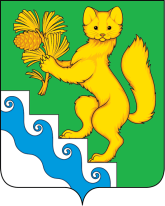 АДМИНИСТРАЦИЯ БОГУЧАНСКОГО  РАЙОНАПОСТАНОВЛЕНИЕ11.11. 2020г.                             с.Богучаны                                  №1151-пО внесении изменений в постановление администрации Богучанского района от 01.11.2013 № 1398-п «Об утверждении муниципальной программы Богучанского района «Молодежь Приангарья»В соответствии со статьей 179 Бюджетного кодекса Российской Федерации, постановлением администрации Богучанского района от 17.07.13 № 849-п «Об утверждении Порядка принятия решений о разработке муниципальных программ Богучанского района, их формировании и реализации», статьями 7,43,47  Устава Богучанского района Красноярского края  ПОСТАНОВЛЯЮ:1. Внести в постановление  администрации Богучанского района от 01.11.2013 № 1398-п «Об утверждении муниципальной программы Богучанского района «Молодежь Приангарья»» (далее –постановление) следующие изменения:1.1. Приложение к постановлению читать в новой редакции согласно приложению к настоящему постановлению.2. Контроль за исполнением настоящего постановления возложить на  заместителя Главы  Богучанского района по экономике и планированию Н.В.Илиндееву.          3. Постановление вступает в силу  со дня, следующего за днем опубликования в Официальном вестнике Богучанского района.И.о. Главы   Богучанского района                          Н.В. Илиндеева	Приложение к постановлению администрации Богучанского Района от11.11.2020  №1151-пПриложение к постановлению администрации Богучанского       района от   01.11.2013  №1398 -пМуниципальная программа Богучанского района«Молодежь Приангарья» 1. Паспортмуниципальной  программы «Молодежь Приангарья» 2. Характеристика текущего состояния сферы «Молодежная политика»Богучанского района с указанием основных показателей социально-экономического развития Богучанского района и анализ социальных, финансово-экономических и прочих рисков реализации программыЭффективная молодежная политика – один из важнейших инструментов развития района, роста благосостояния ее граждан. Согласно проекта Стратегии социально-экономического развития муниципального образования Богучанского района  до 2030 года  деятельность органов, осуществляющих реализацию молодежной политики строится на взаимодействии с другими отделами и учреждениями социальной сферы (управлениями культуры, образования, РОВД, УСЗН, ЦРБ, комиссией по делам несовершеннолетних, КГБУ Богучанский  центр занятости населения).Особая ответственность органов муниципальной власти Богучанского района состоит в формировании у молодежи устойчивого убеждения о наличии всех возможностей собственного развития, построения успешной карьеры в районе, а не за его пределами. Подобные амбиции определяют вектор развития районной молодежной политики, которая должна выстраивать межведомственную политику работы с молодежью с учетом личных запросов каждого молодого человека и стратегических задач экономики района.Согласно Основам государственной молодежной политики в Российской Федерации на период до 2025 года (Распоряжение Правительства Российской Федерации от 29.11.2014 года № 2403-р), распоряжению Правительства Российской Федерации от 29 мая 2015 г. № 996-р "Об утверждении Стратегии развития воспитания в Российской Федерации на период до 2025 года; распоряжению Правительства Российской Федерации от 12 декабря 2015 г. № 2570-р "О плане мероприятий по реализации Основ государственной молодежной политики Российской Федерации на период до 2025 года" молодежная политика Богучанского района должна быть направлена на развитие потенциала молодежи в интересах района, должна выстраиваться межведомственная политика работы с молодежью с учетом личных запросов каждого молодого человека и стратегических задач экономики района. В этой связи выделяются направления программных действий: создание условий для развития потенциала молодежи и его реализации в интересах развития Богучанского района, усиление патриотического воспитания молодежи района, развитие мер поддержки молодежи, в том числе, оказание помощи в приобретении жилья или строительстве индивидуального жилого дома молодым семьям. Структура молодежной политики Богучанского района представлена Муниципальным казенным учреждением «Управление культуры, физической культуры, спорта и молодежной политики Богучанского района», муниципальным бюджетным учреждением «Центр социализации и досуга молодежи» (далее по тексту – МБУ «ЦСиДМ»), которые реализуют мероприятия с молодежью совместно с учреждениями образования (27общеобразовательных школ, 2 учреждения дополнительного образования детей, Богучанская открытая (сменная) общеобразовательная школа, Приангарский политехнический техникум, учреждениями культуры (6 школ искусств, 29 учреждений культуры клубного типа, 25 библиотек, Богучанский краеведческий музей им. Д.М. Андона), учреждениями социальной защиты населения (МБУ «Центр социального обслуживания граждан пожилого возраста и инвалидов», КГБУ СО Центр семьи «Богучанский»), районными средствами массовой информации.  МБУ «ЦСиДМ» свою деятельность организует как координационный центр муниципальной молодежной политики, включающий все субъекты, работающие с молодежью: муниципальные учреждения, институты гражданского общества, общественные молодежные объединения, социально-ориентированные некоммерческие организации, с которыми осуществляет взаимодействие по реализации проектов для молодежи. Молодежных команд, реализующих социальные, предпринимательские, инновационные проекты в районе в 2014 году – 17 единиц, с общим количеством более 1200 человек вовлеченной в проекты молодежи.                                                                                                                                                                               Вместе с тем, потенциал молодых людей, проживающих в Богучанском районе, увеличивается, и необходим комплекс мер, который обеспечит увеличение удельного веса молодых граждан, реализующих свой потенциал в интересах развития своей территории от всей молодежи, проживающей в районе. Данный показатель обусловлен не только недостаточной социальной активностью самой молодежи района, но и недостаточно эффективной межведомственной системой, реализующей молодежную политику Богучанского района.  В возрастной структуре населения на 1 января 2014 года молодежь (в возрасте от 14 до 30 лет) составляет 9410 человек или 20,4 % от общей численности населения Богучанского района, численность молодых людей составляет 34,06 % от трудоспособного населения района.  Это налагает особые требования к реализации программ, проектов, мероприятий в области молодежной политики.Очевидно, что молодежь в значительной части обладает тем уровнем здоровья, интеллектуальной активности и мобильности, который выгодно отличает ее от других групп населения района и в качестве рабочей силы, и в качестве интеллектуального источника, и в качестве потребителей товаров и услуг, и в качестве наиболее приспосабливаемой к новым условиям группы населения. Реализация заложенного потенциала зависит от жизненной позиции, социального и профессионального самоопределения молодого человека и непосредственно влияет на уровень его успешности и благополучия. Молодежная политика является сферой, создающей уникальную формирующую и развивающую среду для человека. Следствием недостаточной включенности молодежи в социально-экономические процессы является социальное напряжение в молодежной среде. Оно проявляется в информационном пространстве, выражается в недоверии к органам власти. По результатам социологического опроса, проводимым отделом спорта и молодежной политики администрации Богучанского района, среди молодежи, оказалось, что 36% опрошенных молодых людей и представителей молодых семей не довольны уровнем своей жизнедеятельности.На территории района отсутствует система комплекса районных патриотических мероприятий (турниров), направленных на отработку навыков военно-спортивной подготовки, направленной на популяризацию военной службы в рядах Вооруженных Сил Российской Федерации, а также повышение интереса к изучению истории России, Красноярского края, Богучанского района, психоэмоциональную подготовку к службе в рядах РА. Патриотические объединения молодежи не участвуют в краевых играх и турнирах в области патриотического воспитания молодежи. В районе отсутствует система комплексного информирования молодых людей о реализуемых проектах патриотической и гражданской тематики, не применяются методики работы по воспитанию у молодежи чувства патриотизма и формированию гражданской позиции. Таким образом, обозначаются ключевые проблемы, на решение которых направлена реализация задач Программы:недостаточная включенность преобразующего потенциала молодежи в социально-экономическую систему; слабое партнерское взаимодействие структур государственной молодежной политики с общественными институтами в совместной работе по реализации молодежной политики района.Весь комплекс проблем и противоречий, с которыми столкнется район в ближайшее десятилетие в связи с реализацией Программы развития Нижнего Приангарья, формирует достаточно жесткий набор требований к молодому человеку и его семье. В целях решения вышеуказанных проблем разработана настоящая Программа, реализация которой является важной составной частью социально-экономической политики Богучанского района. Программа «Молодежь Приангарья» предусматривает мероприятия, включающие молодых людей в поиск новых нестандартных индивидуальных вариантов построения своей жизни, проявление творческой активности, реализацию собственных идей и раскрытие потенциала молодежи в интересах развития Богучанского района.При этом важным условием успешной реализации Программы является управление рисками с целью минимизации их влияния на достижение целей Программы. Риски в социальной сфере обусловлены тем, что молодым людям присущ низкий уровень интереса и участия в событиях экономической и культурной жизни, что в современной молодежной среде района недостаточно развита культура ответственного гражданского поведения, самоорганизации, низка мотивация к участию в общественно-политической деятельности, т.к. большая часть молодёжи аполитична. Соответственно, в обществе создаются и распространяются противоречивые представления о молодежи и ее роли  в социально- экономической жизни  района. Основной мерой управления рисками реализации Программы являются меры правового регулирования действий всех субъектов, затрагивающих молодежную сферу в целом, предусматривает создание централизованных механизмов их координации, избежание разрозненности, чтобы целенаправленно сосредоточивать усилия для развития и поддержки молодежных инициатив, определенных настоящей  Программой. Административные и кадровые риски – неэффективное управление Программой, дефицит высококвалифицированных кадров в сфере «Молодежная политика», может привести к нарушению планируемых сроков реализации Программы, невыполнению ее цели и задач, не достижению плановых значений показателей, снижению эффективности работы МБУ «ЦСиДМ» и качества предоставляемых услуг. Правовые риски – изменение федерального законодательства, отсутствие необходимых нормативных правовых актов на региональном уровне может привести к увеличению планируемых сроков или изменению условий реализации мероприятий Программы.Невыполнение целевых показателей и показателей результативности Программы в полном объеме может быть обусловлено финансово-экономическими рисками, вызванными недостаточностью и несвоевременностью объемов финансирования из районного бюджета. Возникновение данных рисков может привести к недофинансированию запланированных мероприятий Программы, что приведет к неисполнению программных мероприятий и не достижению целевых показателей программы.  Минимизация данных рисков предусматривается мероприятиями Программы путем усиления контроля исполнителем (соисполнителем), долгосрочным прогнозированием тенденций развития экономических процессов на территории района, учетом специфики и особенностей деятельности всех субъектов, реализующих программные мероприятия.     В целях управления указанными рисками в процессе реализации Программы предусматривается:текущий мониторинг выполнения Программы;осуществление внутреннего контроля исполнения мероприятий Программы;в случае сокращения объема финансирования работ по Программе за счет средств районного бюджета разрабатываются дополнительные меры по привлечению средств внебюджетных источников для достижения результатов, характеризуемых целевыми индикаторами Программы, в установленные сроки и при необходимости разрабатываются предложения по их корректировке;разрабатывают перечень целевых индикаторов и показателей для мониторинга реализации мероприятий Программы;определение приоритетов для первоочередного финансирования;контроль достижения конечных результатов и эффективного использования финансовых средств  Программы;обеспечение притока высококвалифицированных кадров, переподготовки и повышения квалификации работников.Остальные виды рисков связаны со спецификой целей и задач Программы, и меры по их минимизации будут приниматься в ходе оперативного управления. Эффективная молодежная политика – один из важнейших инструментов развития Богучанского района, роста благосостояния ее граждан и совершенствования общественных отношений. Данная Программа развития молодежной политики на территории Богучанского района является определяющим документом, регулирующим деятельность сферы «Молодежная политика» Богучанского района.3.   Приоритеты и цели социально-экономического развития в сфере «Молодежная политика» Богучанского района, описание основных целей и задач Программы, прогноз развития молодежной политики Богучанского районаСогласно проекта Стратегии социально-экономического развития муниципального образования Богучанского района  до 2030 года приоритеты социально-экономического развития вытекают из главной стратегической цели с учетом преимуществ территории района, которые могут быть использованы для достижения положительных результатов в экономике и социальной сфере, и ограничений, которые необходимо преодолеть.В сфере «Молодежная политика» Богучанского района приоритетом является Потенциал 2 «Человеческий потенциал»: создание комфортной среды жизнедеятельности и безопасных условий проживания населения на территории района, развитие отраслей социальной сферы, в том числе образования, здравоохранения, культуры, физкультуры и спорта, создание условий для всестороннего развития и закрепления молодежи в районе.  	Выбор приоритетов определяет основные цели социально-экономического развития муниципального образования Богучанский район:1.	Повышение доходов и обеспечение занятости населения через развитие экономики муниципального образования.2.	Формирование благоприятной социальной среды, обеспечивающей комфортное проживание населения на территории Богучанского района.Основные цели взаимосвязаны между собой и находят отражения в принимаемых районом муниципальных программах, в том числе муниципальной программе «Молодежь Приангарья».Решение всех задач направлено на одну конечную цель – полноценная и достойная жизнь каждого человека в районе.Исходя из приоритетов проекта «Стратегии социально-экономического развития муниципального образования Богучанского района  до 2030 года» приоритетами молодежной политики в решении социально-экономических задач развития Богучанского района являются:- повышение гражданской активности молодежи;- развитие механизмов поддержки молодежных инициатив;-создание эффективных форм привлечения молодежных лидеров и их продвижения для трансляции системы ценностей;	- создание условий для успешной социализации и эффективной самореализации молодежи;	- формирование молодежных сообществ и молодежных общественных объединений (флагманских программ), отвечающих актуальным приоритетам социально-экономического развития района;	- поддержка и организация инициатив молодых людей, отвечающих направлениям флагманских программ;- расширение и совершенствование единого информационного пространства посредством формирования молодежного медиа-сообщества, транслирующего моду на социальное поведение, гражданское самосознание;- частичная передача общественному сектору полномочий по развитию гражданских инициатив молодежи;- модернизация инфраструктуры и системы отраслевого управления.Целью Программы является:Создание условий для развития потенциала молодежи и его реализации в интересах развития Богучанского района.Целевыми индикаторами  при реализации программы являются:Удельный вес молодых граждан, проживающих в Богучанском районе, вовлеченных в реализацию социально-экономических проектов;Удельный вес благополучателей – граждан, проживающих в Богучанском районе, получающих безвозмездные услуги от участников молодежных социально-экономических проектов.Для достижения Цели Программы необходимо решение следующих основных задач:Создание условий успешной социализации и эффективной самореализации молодежи Богучанского района;Создание условий для дальнейшего развития и совершенствования системы патриотического воспитания;Государственная поддержка в решении жилищной проблемы молодых семей, признанных в установленном порядке, нуждающимися в улучшении жилищных условий;Создание условий для эффективного, ответственного и прозрачного управления финансовыми ресурсами в рамках выполнения установленных функций и полномочий. Создание условий для профилактики правонарушений среди молодежи Богучанского района.В настоящее время в Красноярском крае, а также в Богучанском районе уделяется большое внимание развитию молодежной политики, формируются значительные изменения. Осуществляется концептуальный переход от идеи поддержки и социальной защиты молодежи к идее создания условий для повышения степени интеграции молодых граждан в социально-экономические, общественно-политические и социокультурные отношения с целью увеличения их вклада в социально-экономическое развитие района. Сегодня формируется "субъектность" молодежи, основанная на принципе "что я сделал для своего района", а не "что район сделал для меня". Предпосылки такого подхода должны быть общими для молодежной политики района - необходимо признавать права молодежи как участников социума и анализировать степень вовлеченности молодежи в социальные процессы. Реализация данной Программы позволяет прогнозировать развитие молодежной политики на территории Богучанского района: Программа дает возможность оптимизировать действия разных ведомств, что позволит, с одной стороны, устранить дублирование и создать единые стандарты работы с молодежью на всей территории района, а, с другой, сделать услуги для молодежи комплексными, объединяющими усилия различных учреждений, работающих с молодежью. Для выстраивания единой на всех уровнях управления молодежной политики лучше не управлять директивно, а вовлекать субъекты в реализацию совместных проектов, что позволит предупредить ряд организационных проблем за счет гибкости действий заказчиков Программы.Общество уже в ближайшем будущем предъявит к сегодняшним 14–30-летним жителям страны повышенные требования: молодежь станет основным трудовым ресурсом страны, ее трудовая деятельность в большей степени, чем деятельность ее родителей, станет источником средств для социального обеспечения детей, инвалидов и пожилых людей.В результате реализации Программы у каждого молодого человека должны появиться возможности, условия и стимулы к раскрытию своего инновационного потенциала. Основной общественно значимый результат настоящей Программы – наращивание «человеческого капитала». Таким образом, выполнение мероприятий настоящей Программы позволит реализовать идею, заложенную в Концепции долгосрочного социально-экономического развития Российской Федерации на период до 2020 года о том, что в быстро изменяющемся мире стратегические преимущества будут у тех территорий, которые смогут эффективно развивать и продуктивно использовать инновационный потенциал развития, основным носителем которого является молодежь. Молодежь района будет отличать самостоятельность, практичность и мобильность, ответственность за свою судьбу, повышенная заинтересованность в получении качественного образования и профессиональной подготовки, влияющей на дальнейшее трудоустройство и карьеру.Поддержка молодых семей при решении жилищной проблемы станет основой стабильных условий жизни для этой наиболее активной части населения, повлияет на улучшение демографической ситуации в Богучанском районе. Возможность решения жилищной проблемы, в том числе, с привлечением средств ипотечного жилищного кредита или займа, создаст для молодежи стимул к повышению качества трудовой деятельности, уровня квалификации в целях роста заработной платы. Решение жилищной проблемы молодых людей позволит сформировать экономически активных представителей населения.Повышение эффективности профилактики правонарушений, охраны общественного порядка и обеспечение общественной безопасности, повышение качества и результативности противодействия преступности, охраны общественного порядка,   социально-экономических и психологических мероприятий направленных на восстановление социального  статуса  молодых людей.Что позволит сократить повторные правонарушения среди молодежи.Таким образом, будет создана основа для саморазвития сферы молодежной политики и обеспечено увеличение вклада молодежи в социально-экономическое развитие Богучанского района.Перечень целевых показателей и показателей результативности Программы с расшифровкой плановых значений по годам ее реализации представлены в приложении № 1, значения целевых показателей на долгосрочный период представлены в приложении № 2. 4. Механизм реализации отдельных мероприятий ПрограммыОрганизационные, экономические и правовые механизмы, необходимые для эффективной реализации мероприятий Программы; последовательность выполнения мероприятий Программы; критерии выбора получателей государственных и муниципальных услуг представлены в подпрограммах Программы.Реализация отдельных мероприятий к Программе не предусмотрена.Механизм общественного контроля реализации Программы осуществляется посредством публичного представления информации о ходе реализации Программы, информационного сопровождения мероприятий Программы.5.   Прогноз конечных результатов программы, характеризующих целевоесостояние (изменение состояния) уровня и качества жизни населения,социальной сферы, экономики, степени реализации других общественнозначимых интересов и потребностей в соответствующей сферена территории Богучанского районаСогласно «Стратегии социально-экономического развития муниципального образования Богучанский район  до 2030 года» ожидаемые результаты в сфере молодежной политики к 2030 году составят:- удельный вес молодых граждан, проживающих в Богучанском районе, вовлеченных в реализацию социально-экономических проектов 40,0 %;- удельный вес благополучателей - граждан, проживающих в Богучанском районе, получающих безвозмездные услуги от участников молодежных социально-экономических проектов 40 %;Реализация Программы приведет к росту потребления качественных муниципальных услуг в области молодежной политики, стабилизирующих общественные отношения, обеспечит адресность, последовательность, преемственность и контроль инвестирования муниципальных средств в молодежную сферу района; будут созданы предпосылки и условия для устойчивого развития и функционирования инфраструктуры сферы молодежной политики.Молодежь начинает представлять мощный потенциал, обеспечивающий социальную мобильность, и является источником экономической инициативы, инноваций и наиболее восприимчива к ним. Все больше молодежи (более 46%) осознает, что главный способ решения их проблем это социальная, экономическая и гражданская активность. Более 40 % молодых людей будут уверены в собственной возможности влияния на ситуацию, участвуя в общественных объединениях и гражданских инициативах. Поддержка молодежных инициатив и деятельности молодежных объединений – важнейшая сфера молодежной политики, т.к. наибольший КПД молодежных программ достигается при добровольном включении молодежи в общественно значимую деятельность через реализацию молодежных инициатив и участие молодежи в работе общественных объединений, представляющих собой уникальный институт социализации молодого человека, где он сам принимает решения, планирует деятельность, ищет ресурсы, совершает поступки и несет за них ответственность. Вовлечение молодежи в социально значимую деятельность также является эффективным предупреждающим фактором распространения экстремистских, националистических и иных противоправных процессов в молодежной среде.  Выполнение мероприятий, предусмотренных Программой, будет способствовать увеличению количества молодых людей, занятых в работе военно-патриотических клубов и объединений, спортивных секций, участвующих в районных молодежных мероприятиях, волонтерской деятельности, а также повышению количества молодых людей, в целом довольных разными сторонами своей жизнедеятельности, имеющих представления о своем будущем. Важным для будущего развития молодежной политики в районе может стать укрепление и дальнейшее развитие сотрудничества с общественными объединениями граждан, социально ориентированными некоммерческими организациями, а также расширение возможностей для участия в региональных и общероссийских социальных грантовых программах.Реализация мероприятий муниципальной программы, направленных на совершенствование системы управления реализацией Программой, позволит обеспечить выполнение целей, задач и показателей (индикаторов) реализации Программы, повысить качество оказания муниципальных услуг, выполнение работ и исполнение установленных функций в сфере реализации молодежной политики Богучанского района.Цель, целевые показатели, задачи, показатели результативности представлены в  приложении  № 1 к паспорту муниципальной программы.Значение целевых показателей на долгосрочный период представлены в приложении № 2 к паспорту муниципальной программы.             6. Перечень подпрограмм с указанием сроков их реализации и ожидаемых результатовРеализацию Программы предлагается осуществить в 2014 - 2030 годах в один этап, обеспечивающий непрерывность решения поставленных задач.В Программе предусматривается реализация комплекса взаимоувязанных мероприятий по созданию эффективных инструментов и инфраструктуры муниципальной молодежной политики – мероприятия последовательно выполняются на протяжении всего срока действия Программы, без привязки к календарным годам, в связи с чем отдельные этапы ее реализации не выделяются.Программа включает 5 подпрограммы, реализация мероприятий которых в комплексе призвана обеспечить достижение цели и решение программных задач.Подпрограмма 1 «Вовлечение молодежи Богучанского района в социальную практику» (Приложение № 5).Реализация мероприятий подпрограммы позволит достичь в 2020 - 2023 годах следующих результатов:- увеличить количество социально-экономических проектов, реализуемых молодежью района с 4-х единиц  в 2014 году до 6 единиц в 2023 году;- увеличить долю молодежи, проживающей в Богучанском районе, получившей информационные услуги  до 60 % в 2023 году;- количество созданных временных рабочих мест для несовершеннолетних граждан, проживающих в Богучанском районе к 2023 г. составит 576 мест, из них будет создано  временных рабочих мест, в том числе: в 2020 г. -144 места,  в 2021 г. –144 места, в 2022 г. –144 места, в 2023 г. –144 места в том числе не менее 10 % для подростков, находящихся в ТЖС, СОП, группе риска.Подпрограмма 2 «Патриотическое воспитание молодежи Богучанского района» (Приложение № 6);Реализация мероприятий подпрограммы позволит достичь в 2020 - 2023 годах следующих результатов:-  к 2023 году более 850 человек  примут участие в районных социальных мероприятиях, акциях, проектах  патриотической направленности;	- к 2023 году в муниципальной военно-патриотической игре «За Родину» примут участие не менее 180 молодых людей;	- к 2023 году в военно-патриотическом фестивале "Сибирский щит" примут участие не менее 80 молодых людей.	- Укрепление материально технической базы военно-патриотических клубов муниципального молодежного центра (приобретение не менее 100 комплектов формы движения "Юнармия")- к 2023 году более 1150 человек будут вовлечены в добровольческую деятельность молодежных объединений. Подпрограмма 3 «Обеспечение жильем молодых семей в Богучанском районе» (Приложение № 7).Реализация мероприятий подпрограммы позволит достичь в 2020 – 2023 годах следующих результатов:- доля молодых семей Богучанского района, нуждающихся в улучшении жилищных условий и улучшивших жилищные условия к 2023году  составит 45,46 %;Подпрограмма 4 «Обеспечение реализации муниципальной программы и прочие мероприятия» (Приложение № 8).Реализация мероприятий подпрограммы позволит достичь в 2020 – 2023 годах следующих результатов:- доля исполненных бюджетных ассигнований, предусмотренных в программном виде должна быть не менее 100 % ежегодно.Подпрограмма 5 «Профилактика правонарушений среди молодежи Богучанского района» (Приложение №9) Реализация мероприятий подпрограммы позволит достичь в 2020 – 2023 годах следующих результатов:-доля молодежи  от 14 до 35 лет  , вовлеченные в профилактические мероприятия, по отношению к общей численности указанной категории лиц к 2023году  составит  21%.- доля молодежи  от 7 до 18 лет  , вовлеченные в профилактические мероприятия, по отношению к общей численности указанной категории лиц к 2023году  составит 25%.Непосредственные результаты Программы – создание благоприятных условий для проявления и развития потенциала молодых людей, для успешной социализации и эффективной самореализации молодых людей, а также для использования потенциала молодежи в интересах инновационного развития Богучанского района  - будут получены к 2030 году.7. Основные меры правового регулирования в сфере молодежной политики Богучанского района, направленные на достижение цели и (или) конечных результатов программы, с обоснованием основных положений и сроков принятия необходимых нормативных правовых актовОсновные меры правового регулирования в сфере «Молодежная политика» Богучанского района, направленные на достижение цели и (или) конечных результатов программы приведены в приложении № 1 к Программе- 8. Информация о распределении планируемых расходов по подпрограммам с указанием главных распорядителей средств районного бюджета, а также по годам реализации программыРаспределение планируемых расходов по подпрограммам с указанием главных распорядителей средств районного бюджета, а также по годам реализации Программы приведено в приложении № 2  к Программе.Финансирование мероприятий Программы в очередном финансовом году осуществляется с учетом результатов мониторинга и оценки эффективности реализации Программы в отчетном периоде.9. Информация о ресурсном обеспечении и прогнозной оценке  расходов на реализацию целей муниципальной программы с учетом источников финансированияИсточниками финансирования мероприятий Программы являются средства федерального, краевого и районного бюджетов.Объем бюджетных ассигнований на реализацию мероприятий   Программы, в том числе ресурсное обеспечение и прогнозная оценка расходов на реализацию целей Программы с учетом источников финансирования, по уровням бюджетной системы, представлено в приложении № 3 к Программе.11. Прогноз сводных показателей муниципальных заданийВ рамках реализации программы планируется оказание муниципальным бюджетным учреждением «Центр социализации и досуга молодежи» муниципальных услуг (выполнение работ) на основании Распоряжения Правительства Красноярского края от 27 декабря 2017 года № 961-р «Об утверждении регионального перечня (классификатора) государственных (муниципальных) услуг, не включенных в общероссийские базовые (отраслевые) перечни (классификаторы) государственных и муниципальных услуг, и работ, оказание и выполнение которых предусмотрено нормативными правовыми актами Красноярского края (муниципальными правовыми актами), в том числе при осуществлении переданных им полномочий Российской Федерации и полномочий по предметам совместного ведения Российской Федерации и Красноярского края». Прогноз сводных показателей муниципальных заданий на оказание муниципальных услуг приведен в приложении № 4 к Программе.Приложение № 5к муниципальной программе «Молодежь Приангарья»   Подпрограмма 1 «Вовлечение молодежи Богучанского района в социальную практику», реализуемая в рамках муниципальной программы «Молодежь Приангарья» Паспорт подпрограммыОсновные разделы подпрограммы.2.1. Постановка общерайонной проблемы и обоснование необходимости разработки подпрограммы Эффективная молодежная политика – один из важнейших инструментов развития района, роста благосостояния ее граждан. Согласно проекта Стратегии социально-экономического развития муниципального образования Богучанского района  до 2030 года  деятельность органов, осуществляющих реализацию молодежной политики строится на взаимодействии с другими отделами и учреждениями социальной сферы (управлениями культуры, образования, РОВД, УСЗН, ЦРБ, комиссией по делам несовершеннолетних, КГБУ Богучанский  центр занятости населения).Особая ответственность органов муниципальной власти Богучанского района состоит в формировании у молодежи устойчивого убеждения о наличии всех возможностей собственного развития, построения успешной карьеры в районе, а не за его пределами. Подобные амбиции определяют вектор развития районной молодежной политики, которая должна выстраивать межведомственную политику работы с молодежью с учетом личных запросов каждого молодого человека и стратегических задач экономики района.Следует подчеркнуть основные особенности молодого  поколения. Молодежь начинает представлять мощный потенциал, обеспечивающий социальную мобильность, и является источником экономической инициативы, инноваций, и наиболее восприимчива к ним. Все больше молодежи осознаёт, что главный способ решения их проблем  - это социальная, экономическая активность.Структура молодежной политики Богучанского района представлена муниципальным бюджетным учреждением «Центр социализации и досуга молодежи» (далее по тексту – МБУ «ЦСиДМ»), которые реализуют мероприятия с молодежью совместно с учреждениями образования (27общеобразовательных школ, 2 учреждения дополнительного образования детей, Богучанская открытая (сменная) общеобразовательная школа, Приангарский политехнический техникум, учреждениями культуры (6 школ искусств, 29 учреждений культуры клубного типа, 25 библиотек, Богучанский краеведческий музей им. Д.М. Андона), учреждениями социальной защиты населения (МБУ «Центр социального обслуживания граждан пожилого возраста и инвалидов», КГБУ СО Центр семьи «Богучанский»), районными средствами массовой информации.                                                                                                                                                                                                                                                                                Вместе с тем, потенциал молодых людей, проживающих в Богучанском районе значительно выше, и необходим комплекс мер, который обеспечит увеличение удельного веса молодых граждан, реализующих свой потенциал в интересах развития своей территории, от всей молодежи, проживающей в районе. Данный показатель обусловлен не только недостаточной социальной активностью самой молодежи района, но и недостаточно эффективной межведомственной системой, реализующей молодежную политику муниципального уровня.  Таким образом, обозначаются ключевые проблемы, на решение которых направлена реализация задач подпрограммы:недостаточная включенность преобразующего потенциала молодежи в социально-экономическую систему; слабое партнерское взаимодействие структур государственной молодежной политики с общественными институтами в совместной работе по реализации молодежной политики района.В целях решения указанных проблем разработана настоящая подпрограмма, реализация которой является важной составной частью социально-экономической политики, проводимой администрацией Богучанского района.Особенность реализации данной подпрограммы заключается в сотрудничестве исполнителей подпрограммы с молодежными общественными объединениями, творческими молодежными объединениями, молодежными активами работающей, учащейся молодежи. 2.2. Основные цели, задачи, этапы и сроки выполнения подпрограммы, показатели результативностиМуниципальным заказчиком-координатором подпрограммы является Муниципальное казенное учреждение «Управление культуры, физической культуры, спорта и молодежной политики Богучанского района».Цель подпрограммы: создание условий успешной социализации и эффективной самореализации молодежи Богучанского района.Задачи подпрограммы:1). Развитие молодежных общественных объединений, действующих на территории Богучанского района;2). Организация ресурсных площадок для реализации молодежной политики на территории Богучанского района.Для повышения процента молодежи, получившей поддержку и вовлеченной в реализацию социально-экономических, предпринимательских, инновационных проектов, в подпрограмму включены мероприятия, которые обеспечат формирование молодежных сообществ и молодежных общественных образований, штабов флагманских программ, отвечающих актуальным приоритетам социально-экономического развития района, и обеспечат создание механизмов вовлечения молодежи  в практическую социально полезную деятельность. Для обеспечения вовлечения молодежи в приоритетные направления молодежной политики (флагманские программы молодежной политики Красноярского края) необходимы инструменты поддержки инфраструктурного характера (мероприятия) и ресурсные площадки, направленные на:поддержку муниципальной молодежной политики;обучение, методическую поддержку и сопровождение по обмену опытом;формирование мотивации (создание эффективных форм привлечения молодежных лидеров и их продвижения для трансляции системы ценностей);расширение и совершенствование информационного сопровождения;развитие механизмов поддержки молодежных инициатив.Мероприятия подпрограммы разделены на два раздела, мероприятия каждого из них в совокупности нацелены на решение одной из ее задач.Выбор мероприятий подпрограммы в рамках решаемых задач обусловлен положениями Основ государственной молодежной политики в Российской Федерации (Распоряжение Правительства Российской Федерации от 29.11.2014 года № 2403-р), Законом Красноярского края «О государственной молодежной политике Красноярского края» от 08.12.2006 № 20-5445, Концепцией долгосрочного социально-экономического развития Российской Федерации на период до 2020 года (распоряжение Правительства Российской Федерации от 17 ноября . № 1662-р) распоряжением Правительства Российской Федерации от 29 мая 2015 г. № 996-р "Об утверждении Стратегии развития воспитания в Российской Федерации на период до 2025 года; распоряжением Правительства Российской Федерации от 12 декабря 2015 г. № 2570-р "О плане мероприятий по реализации Основ государственной молодежной политики Российской Федерации на период до 2025 года".Для включения в реализацию молодежной политики общественной составляющей потребуются новые организационные и административные меры: формирование молодежных сообществ и молодежных общественных организаций на территории Богучанского района, отвечающих актуальным приоритетам социально-экономического развития района; поддержка и  институционализация инициатив молодых людей. Развитие инфраструктуры молодежной политики предполагает как развитие муниципальных учреждений по работе с молодежью, а так же и содействие формированию районных молодежных общественных организаций сетевой структуры. Указанные механизмы развивают не только муниципальные, но и общественные институты молодежной политики, позволяют в социальном партнерстве решать более эффективно поставленные задачи.	Миссия муниципального молодежного центра сегодня – обеспечить ресурсную поддержку социальных, экономических, предпринимательских и др. инициатив молодежи, направить инициативу на развитие Богучанского района. В подпрограмме (п. 2.1. приложения № 2 к подпрограмме) запланировано софинансирование из районного бюджета для получения краевой субсидии на поддержку деятельности муниципальных молодежных центров (далее – краевой субсидии).Обязательства по формированию активного самодостаточного молодого гражданина необходимо распределить между всеми учреждениями, работающими с молодежью. Реализацию подпрограммы предлагается осуществить в 2020 - 2023 годах в один этап, обеспечивающий непрерывность решения поставленных задач.   В подпрограмме предусматривается реализация комплекса взаимоувязанных мероприятий по созданию эффективных инструментов вовлечения молодежи района в социальные практики в рамках реализации молодежной политики – мероприятия последовательно выполняются на протяжении всего срока действия подпрограммы, без привязки к календарным годам, в связи с чем отдельные этапы ее реализации не выделяются.Показателями результативности, позволяющими измерить достижение цели подпрограммы, являются:- Количество социально-экономических проектов, реализуемых молодежью района (сохранение показателей на уровне 2020 года - 6 единиц до 2023 года);-     Доля молодежи, проживающей в Богучанском районе, получившей информационные услуги (сохранение показателей на уровне 2020 года до 60,0% в 2023 году);- Количество созданных временных рабочих мест для несовершеннолетних граждан, проживающих в Богучанском районе к 2023 г. составит 576 мест, из них будет создано  временных рабочих мест, в том числе: в 2020 г. -144 места,  в 2021 г. –144 места, в 2022 г. –144 места, в 2023 г. –144 места, в том числе не менее 10 % для подростков, находящихся в ТЖС, СОП, группе риска.Перечень показателей результативности приведен в приложении № 1 к подпрограмме.2.3. Механизм реализации подпрограммыГлавным распорядителем бюджетных средств является - Муниципальное казенное учреждение «Управление культуры, физической культуры, спорта и молодежной политики Богучанского района»,Финансовое управление Богучанского района.Муниципальным заказчиком-координатором подпрограммы является Муниципальное казенное учреждение «Управление культуры, физической культуры, спорта и молодежной политики Богучанского района».Исполнителем мероприятий подпрограммы являются Финансовое управление администрации Богучанского района, МБУ «Центр социализации и досуга молодежи». Проведение мероприятий подпрограммы осуществляется на основании Положений, которые разрабатываются МБУ «ЦС и ДМ» и утверждаются Муниципальным казенным учреждением «Управление культуры, физической культуры, спорта и молодежной политики Богучанского района».МБУ «ЦС и ДМ»: - организует проведение мероприятий;- организует деятельность по информированию населения района о реализации подпрограммы,- участвует в списании материальных ценностей, призового фонда, использованных для проведения мероприятий подпрограммы.-  выполняет план реализации подпрограммы;-  обеспечивает материальную базу для проведения мероприятий;-  заключает муниципальные контракты;- подготавливает комплект документации, необходимой для списания материальных ценностей, использованных для проведения мероприятий;- проводит анализ своей деятельности по результатам проведения мероприятий;- готовит предложения по повышению эффективности реализации мероприятий подпрограммы;- привлекает дополнительные ресурсы для проведения мероприятий подпрограммы;-  обеспечивает кадровое обеспечение подпрограммы согласно муниципальному заданию.Размещение заказов на поставки товаров, выполнение работ, оказание услуг для нужд МБУ «ЦСиДМ» осуществляется в соответствии с Федеральным законом от 05.04.2013 № 44-ФЗ «О контрактной системе в сфере закупок товаров, работ, услуг для обеспечения государственных и муниципальных нужд» (в ред. Федеральных законов). Списание средств с лицевого счета осуществляется бухгалтерией Муниципального казенного учреждения «Управление культуры, физической культуры, спорта и молодежной политики Богучанского района» на основании предоставленных документов подпрограммы, муниципального контракта, счета-фактуры, акта выполненных работ, товарной накладной, сметы расходов, заверенной подписью директора МБУ «ЦС и ДМ» и печатью, и утвержденной начальником Муниципального казенного учреждения «Управление культуры, физической культуры, спорта и молодежной политики Богучанского района».Материальные ценности, приобретаемые в рамках реализации подпрограммы, учитываются на балансе МБУ «ЦСиДМ». Администрации сельсоветов поселений исполняют пункты Мероприятия 2.3 «Реализация мероприятий по трудовому воспитанию несовершеннолетних» приложения № 2 к подпрограмме «Вовлечение молодежи Богучанского района в социальную практику» в соответствии с «Порядком предоставления и расходования иных межбюджетных трансфертов бюджетам поселений Богучанского района из районного бюджета на реализацию мероприятий по трудовому воспитанию несовершеннолетних граждан в возрасте от 14 до 18 лет на территории Богучанского района», утвержденного Решением Богучанского районного Совета депутатов № 43/1-292 от 13.12.2019 года. Перечисление межбюджетных трансфертов в бюджеты муниципальных образований района производится согласно вышеуказанного Порядка.Привлечение органов местного самоуправления к реализации мероприятий по трудовому воспитанию несовершеннолетних осуществляется с их согласия на основании ст.15 Закона №20-5445 «О государственной молодежной политике Красноярского края» от 08.12.2006 г. (в редакции Законов Красноярского края от 28.06.2007 N 2-193, от 10.02.2011 N 12-5611, от 21.11.2013 N 5-1818, от 16.12.2014 N 7-2947, от 03.06.2015 N 8-3461, с изм., внесеннымиЗаконами Красноярского края от 08.12.2006                          N 1 (редакции 15.03.2007), от 20.12.2007 N 4-1118). Финансирование мероприятий подпрограммы осуществляется за счет средств районного бюджета в соответствии с мероприятиями подпрограммы согласно приложению № 2 к подпрограмме (далее – мероприятия подпрограммы). Контроль за целевым и эффективным использованием средств районного бюджета на реализацию мероприятий подпрограммы осуществляется Администрацией Богучанского  района  (управлением  экономики  и планирования администрации Богучанского района),Муниципальное казенное учреждение Управление культуры, физической культуры, спорта и молодежной политики Богучанского района». Внешний контроль за использованием средств районного бюджета на реализацию мероприятий подпрограммы осуществляется контрольно-счетной комиссией муниципального образования Богучанский район.2.4. Управление подпрограммой и контроль за ходом ее выполненияЗаказчиком и координатором реализации подпрограммы является Муниципальное казенное учреждение «Управление культуры, физической культуры, спорта и молодежной политики Богучанского района», который несет ответственность за реализацию подпрограммы, достижение конечных результатов и эффективное использование финансовых средств, и осуществляет:координацию исполнения подпрограммных мероприятий, мониторинг их реализации;непосредственный контроль за ходом реализации мероприятий подпрограммы;контроль за достижением конечного результата подпрограммы;ежегодную оценку эффективности реализации подпрограммы.МБУ «ЦС и ДМ» для обеспечения мониторинга и анализа хода реализации подпрограммы организует ведение и представление ежеквартальной (за первый, второй и третий кварталы) и годовой отчетности по установленной форме в соответствии с Постановлением администрации Богучанского района от 17.07.2013 № 849-п «Об утверждении Порядка принятия решений о разработке муниципальных программ Богучанского района, их формировании и реализации» (с изменениями, внесенными Постановлением администрации Богучанского района № 798-П от 02.11.2016 года «О внесении изменений в Постановление администрации Богучанского района от 17.07.13 № 849-п «Об утверждении Порядка принятия решений о разработке муниципальных программ Богучанского района, их формировании и реализации».Отчеты по итогам года должны содержать информацию о достигнутых конечных результатах и значениях использованой результативности, указанных в приложении №1 к паспорту подпрограммы. Ежегодно уточняет показатели результативности и затраты по подпрограммным мероприятиям, механизм реализации подпрограммы, состав исполнителей с учетом выделяемых на ее реализацию финансовых средств, запрашивает у исполнителей мероприятий подпрограммы информацию, связанную с реализацией мероприятий.Текущий контроль за ходом выполнения подпрограммы, целевым и эффективным использованием средств, предусмотренных на реализацию мероприятий подпрограммы, осуществляется администрацией Богучанского района.2.5. Оценка социально-экономической эффективности от реализации подпрограммыЭкономическая эффективность и результативность реализации подпрограммы зависят от степени достижения целевых показателей.В результате реализации подпрограммы за период 2020 - 2023 годов предполагается:	- количество социально-экономических проектов, реализуемых молодежью района (сохранение показателей на уровне 2020 года – 6 единиц до 2023 года);-   доля молодежи, проживающей в Богучанском районе, получившей информационные услуги (сохранение показателей на уровне 2020 года до 60,0 % в 2023 году);- количество созданных временных рабочих мест для несовершеннолетних граждан, проживающих в Богучанском районе к 2023 г. составит 576 мест, из них будет создано  временных рабочих мест, в том числе: в,  в 2020 г. –144 места, в 2021 г. –144 места, в 2022 г. –144 места 2023 г. -144 места, в том числе не менее 10 % для подростков, находящихся в ТЖС, СОП, группе риска. 	Конечными результатами реализации подпрограммы будут являться следующие результаты:- к 2023 году не менее 2070 молодых людей будет вовлечено в приоритетные направления молодежной политики; - будет поддержано не менее 28 межпоселенческих (кустовых) молодежных событий с участием не менее 1500 человек на базе 8 ресурсных площадок; - к 2023 году не менее 100 молодых людей примут участие в молодежном образовательном форуме;- будет обеспечено софинансирование краевой  субсидии на поддержку молодежных центров;- будет поддержано не менее 25 проектов в рамках инфраструктурного проекта "Территория 2020", вовлечено в реализацию проектов не менее 100 человек;- количество созданных временных рабочих мест для несовершеннолетних граждан, проживающих в Богучанском районе к 2023 г. составит 576 мест, из них будет создано  временных рабочих мест, в том числе: в в 2020 г. –144 места, в 2021 г. –144 места, в 2022 г. –144 места 2023 г. -144 места,  , в том числе не менее 10 % для подростков, находящихся в ТЖС, СОП, группе риска.- примут  участие в краевых и зональных мероприятиях ТОС не менее 20 человек; 	Экономическая эффективность подпрограммы заключается в оптимизации расходов районного бюджета. Это обусловлено спецификой подпрограммы и ее ярко выраженным межведомственным социально-ориентированным характером. 	Административный риск реализации подпрограммы представляет собой невыполнение в полном объеме исполнителями принятых по подпрограмме финансовых обязательств, а также с неэффективным управлением подпрограммой, которое может привести к невыполнению цели и задач подпрограммы, обусловленному:- срывом мероприятий и не достижением целевых показателей;- неэффективным использованием ресурсов.	Способами ограничения административного риска являются:- регулярная и открытая публикация данных о реализации подпрограммы в качестве механизма, стимулирующего исполнителей выполнять принятые на себя обязательства;- усиление контроля за ходом выполнения подпрограммных мероприятий и совершенствование механизма текущего управления реализацией подпрограммы;- своевременная корректировка мероприятий подпрограммы.»2.6. Мероприятия подпрограммыПеречень мероприятий подпрограммы приведен в приложении № 2 к подпрограмме.2.7. Обоснование финансовых, материальных и трудовых затрат (ресурсное обеспечение подпрограммы) с указанием источников финансированияФинансовое обеспечение мероприятий подпрограммы осуществляется за счет средств районного бюджета в  соответствии с  бюджетной росписью.Функции заказчика при реализации подпрограммы осуществляет администрация Богучанского района (Управление экономики и планирования).	Общий объем финансирования за счет средств районного бюджета на период реализации подпрограммы 2020-2023 гг приведен в приложении № 2 к подпрограммеПриложение № 1к подпрограмме «Вовлечение молодежи Богучанского района в социальную практику»  в рамках муниципальной программы  «Молодежь Приангарья» Перечень показателей результативности подпрограммыПриложение № 6к муниципальной программе «Молодежь Приангарья»   Подпрограмма 2 «Патриотическое воспитание молодежи Богучанского района», реализуемая в рамках муниципальной программы «Молодежь Приангарья»Паспорт подпрограммыОсновные разделы подпрограммы.2.1. Постановка общерайонной  проблемы  и обоснование необходимости разработки подпрограммыНа территории Богучанского района реализация патриотического воспитания молодежи осуществляется посредством поддержки различных молодежных объединений патриотической направленности: 258 подростков до 18 лет являются участниками 9 патриотических объединений  клубов под руководством Центра дополнительного образования детей; более 400 молодых людей – выпускников патриотических клубов объединяются в молодежные объединения военно-спортивной направленности на базе спортивных залов поселений, творческие объединения патриотической направленности действуют на базе поселковых клубных объединений. Все молодежные объединения принимают активное участие в 6 традиционных районных мероприятиях МБУ «Центр социализации и досуга молодежи» с общим охватом более 230 молодых людей, в 17 мероприятиях, организуемых при финансовом участии смежных отраслей, а также в организации патриотических акций в дни официальных государственных и краевых праздников (охват более 2000 человек).  Но из анализа проведения вышеуказанных мероприятий становится ясным, что как минимум 10 районных мероприятий проводятся в рамках одного ведомства (управления образования) и охватывают одних и тех, же участников. Как правило, работа патриотического объединения клуба концентрируется на внутренней деятельности, что не позволяет оценить уровень подготовки участников и членов патриотических объединений (клубов). В проведении таких мероприятий отсутствует привлекательность для участия молодых людей старше 18 лет.На территории района отсутствует межведомственная система комплекса районных мероприятий (турниров), направленных на отработку навыков военно-спортивной подготовки, направленной на популяризацию военной службы в рядах Вооруженных Сил Российской Федерации, психо-эмоциональную подготовку к службе в рядах РА, а также повышение интереса к изучению истории России, Красноярского края, Богучанского района. Для эффективности реализации мероприятий в области патриотического воспитания молодежи необходимо деятельное участие патриотических объединений (клубов, центров) в краевых играх и турнирах в области патриотического воспитания молодежи. В районе отсутствует система комплексного информирования молодых людей о реализуемых проектах патриотической и гражданской тематики, слабо применяются методики работы по воспитанию у молодежи чувства патриотизма и формированию гражданской позиции.Формирование социальной активности молодежи через добровольческую деятельность за последние 5 лет не имело системного характера и осуществлялось через отдельные существующие в Богучанском районе добровольческие объединения, добровольческие отряды общеобразовательных учреждений, МБУ «ЦСиДМ», через мероприятия добровольческой направленности. С разработкой концепции по развитию добровольчества в Богучанском районе началось формирование единой системы с общей идеологией. На сегодняшний момент в Богучанском районе существует 30 объединений, охватывающих своей деятельностью более 1000 человек. Поддержка молодежных инициатив и деятельности молодежных объединений – важнейшая сфера молодежной политики, т.к. реализация молодежных проектов достигается при добровольном включении молодежи в общественно значимую деятельность. Реализация молодежных инициатив и участие молодежи в работе общественных объединений представляет собой уникальный институт социализации молодого человека, где он сам принимает решения, планирует деятельность, ищет ресурсы, совершает поступки и несет за них ответственность. В целях решения вышеназванных проблем разработана настоящая подпрограмма, реализация которой является важной составной частью социально-экономической политики, проводимой администрацией Богучанского района.Конечными и промежуточными социально-экономическими результатами решения указанных проблем являются:- увеличение удельного веса молодых граждан, проживающих в Богучанском районе, вовлеченных в деятельность патриотической направленности, в их общей численности (увеличение с 3,5 % в 2020 году до 8 % в 2023 году);- сохранение удельного веса молодых граждан, проживающих в Богучанском районе, вовлеченных в добровольческую деятельность, в их общей численности (сохранение на уровне 10,9%, достигнутом в 2014 году, до 2023 года).Таким образом, выполнение мероприятий настоящей подпрограммы позволит популяризировать государственные праздники и краевые мероприятия патриотической направленности среди молодежи 14-30 лет, привлечет молодежь к участию в крупных краевых и общероссийских акциях и мероприятиях; позволит стимулировать интерес молодежи к объектам историко-культурного наследия, создать системные механизмы воспитания у молодежи чувства патриотизма и гражданской ответственности, принятие гражданских ценностей, формирование российской идентичности.Также реализация подпрограммы позволит разработать и внедрить комплексные инструменты работы с добровольцами и общественными организациями по обеспечению эффективной социализации и вовлечения молодежи в активную общественную добровольческую деятельность. 2.2. Основные цели, задачи, этапы и сроки выполнения подпрограммы, показатели результативности1. Муниципальным заказчиком-координатором подпрограммы является Муниципальное казенное учреждение «Управление культуры, физической культуры, спорта и молодежной политики Богучанского района».2. Цель подпрограммы: создание условий для дальнейшего развития и совершенствования системы патриотического воспитания молодежи Богучанского района.3. Мероприятия подпрограммы разделены на два раздела, мероприятия каждого из них в совокупности нацелены на решение одной из ее задач.Выбор мероприятий подпрограммы в рамках решаемых задач обусловлен положениями государственной программы «Патриотическое воспитание граждан Российской Федерации на 2011 - 2015 годы», утвержденной Постановлением Правительства Российской Федерации от 05.10.2010 № 795, Постановлением Правительства Российской Федерации от 30 декабря 2015 года № 1493 "О государственной программе "Патриотическое воспитание граждан Российской Федерации на 2016-2020 годы".Задача 1. Вовлечение молодежи Богучанского района в социальную практику, совершенствующую основные направления патриотического воспитания. Задача 2. Повышение уровня социальной активности молодежи   Богучанского района посредством осуществления добровольческой деятельности.4. Реализацию подпрограммы предлагается осуществить в 2020 - 2023 годах в один этап, обеспечивающий непрерывность решения поставленных задач. В подпрограмме предусматривается реализация комплекса взаимоувязанных мероприятий по созданию эффективных инструментов патриотического воспитания молодежи в рамках реализации молодежной политики – мероприятия последовательно выполняются на протяжении всего срока действия подпрограммы, без привязки к календарным годам, в связи с чем отдельные этапы ее реализации не выделяются.5. Показателями результативности, позволяющими измерить достижение цели подпрограммы, являются:- удельный вес молодых граждан, проживающих в Богучанском районе, вовлеченных в деятельность патриотической направленности, в их общей численности (сохранение показателей на уровне 2020 года до 8,0 % в 2023 году);- удельный вес молодых граждан, проживающих в Богучанском районе, вовлеченных в добровольческую деятельность, в их общей численности (сохранение показателей на уровне 2020 года до 10,9 % в 2023 году);Перечень показателей результативности приведен в приложении № 1 к подпрограмме.Обеспечение условий реализации подпрограммы является эффективным предупреждающим фактором распространения экстремистских, националистических и иных противоправных процессов в молодежной среде. Выполнение мероприятий, предусмотренных подпрограммой, будет способствовать увеличению количества молодых людей, занятых в работе военно-патриотических клубов, клубов по месту жительства и молодежных объединений, военно-спортивных секций, участвующих в районных молодежных мероприятиях по развитию гражданственности, добровольческой деятельности.2.3. Механизм реализации подпрограммыГлавным распорядителем бюджетных средств является Муниципальное казенное учреждение «Управление культуры, физической культуры, спорта и молодежной политики Богучанского района».Муниципальным заказчиком-координатором подпрограммы является Муниципальное казенное учреждение «Управление культуры, физической культуры, спорта и молодежной политики Богучанского района». 	Исполнителем мероприятий подпрограммы является муниципальное бюджетное учреждение «Центр социализации и досуга молодежи»,  которое:- организует проведение мероприятий;- организует деятельность по информированию населения района о реализации подпрограммы;- участвует в списании материальных ценностей, использованных для проведения мероприятий подпрограммы.-  выполняет план реализации подпрограммы;-  обеспечивает материальную базу для проведения мероприятий;-  заключает договоры по оказанию услуг;- подготавливает муниципальные контракты, акты, протоколы, товарные накладные, ведомости и др. документы, необходимые для списания материальных ценностей, использованных для проведения мероприятий;- проводит анализ своей деятельности по результатам проведения мероприятий;- готовит предложения по повышению эффективности реализации мероприятий подпрограммы;- привлекает дополнительные ресурсы для проведения мероприятий подпрограммы;-  обеспечивает кадровое обеспечение подпрограммы.Материальные ценности, приобретаемые в рамках реализации подпрограммы, учитываются на балансе МБУ «ЦС и ДМ». Проведение мероприятий осуществляется на основании Положений, которые разрабатываются МБУ «ЦС и ДМ» и утверждаются Муниципальным казенным учреждением «Управление культуры, физической культуры, спорта и молодежной политики Богучанского района». Информационные материалы и пособия, изготовленные для проведения акций, распространяются среди детей и молодежи на безвозмездной основе.Списание средств с лицевого счета осуществляется бухгалтерией Муниципального казенного учреждения «Управление культуры, физической культуры, спорта и молодежной политики Богучанского района» на основании предоставленных документов подпрограммы, муниципального контракта, счета-фактуры, акта выполненных работ, товарной накладной, сметы расходов, заверенной подписью директора МБУ «ЦС и ДМ» и печатью, и утвержденной начальником Муниципального казенного учреждения «Управление культуры, физической культуры, спорта и молодежной политики Богучанского района.Финансирование мероприятий подпрограммы осуществляется за счет средств районного бюджета в соответствии с мероприятиями подпрограммы согласно приложению № 2 к подпрограмме (далее – мероприятия подпрограммы). Контроль за целевым и эффективным использованием средств районного бюджета на реализацию мероприятий подпрограммы осуществляется Администрацией Богучанского  района  (управлением  экономики  и планирования администрации Богучанского района),Муниципальное казенное учреждение Управление культуры, физической культуры, спорта и молодежной политики Богучанского района».Внешний контроль за использованием средств районного бюджета на реализацию мероприятий подпрограммы осуществляется контрольно-счетной комиссией муниципального образования Богучанский район.2.4. Управление подпрограммой и контроль за ходом ее выполненияФункции заказчика при реализации подпрограммы и координатором подпрограммы является Муниципальное казенное учреждение «Управление культуры, физической культуры, спорта и молодежной политики Богучанского района», который несет ответственность за реализацию подпрограммы, достижение конечных результатов, эффективное использование финансовых средств и осуществляет: координацию исполнения подпрограммных мероприятий, мониторинг их реализации;непосредственный контроль за ходом реализации мероприятий подпрограммы;контроль за достижением конечного результата подпрограммы;ежегодную оценку эффективности реализации подпрограммы.Муниципальное бюджетное учреждение «Центр социализации и досуга молодежи» для обеспечения мониторинга и анализа хода реализации подпрограммы организует ведение и представление ежеквартальной (за первый, второй и третий кварталы) и годовой отчетности по установленной форме в соответствии с Постановлением администрации Богучанского района от 17.07.2013 № 849-п «Об утверждении Порядка принятия решений о разработке муниципальных программ Богучанского района, их формировании и реализации» (с изменениями, утвержденными постановлением администрации Богучанского района № 798-п от 2 ноября 2016 года).Отчеты по итогам года должны содержать информацию о достигнутых конечных результатах и  показателе результативности, указанных в паспорте подпрограммы. Ежегодно уточняет показатели результативности и затраты по подпрограммным мероприятиям, механизм реализации подпрограммы, состав исполнителей с учетом выделяемых на ее реализацию финансовых средств, запрашивает у исполнителей мероприятий подпрограммы необходимые документы и информацию, связанные с реализацией мероприятий.Контроль за целевым и эффективным использованием средств, предусмотренных на реализацию мероприятий подпрограммы осуществляет финансовое управление Администрации Богучанского района, Муниципальное казенное учреждение«Управление культуры, физической культуры, спорта и молодежной политики Богучанского района».2.5. Оценка социально-экономическойэффективности от реализации подпрограммыЭкономическая эффективность и результативность реализации подпрограммы зависят от степени достижения показателей результативности.Ожидаемые результаты реализации подпрограммы за период 2020 - 2023 годов  предполагается:
          -к 2023 году более 850 человек  примут участие в районных социальных мероприятиях, акциях, проектах  патриотической направленности;	к 2023 году в муниципальной военно-патриотической игре «За Родину» примут участие не менее 180 молодых людей.	К 2023году в муниципальном этапе военно-патриотического фестиваля «Сибирский щит» примут участие не менее 80 молодых людей.	- Укрепление материально технической базы военно-патриотических клубов муниципального молодежного центра (приобретение не менее 100 комплектов формы движения "Юнармия")- к 2023 году более 1150 человек будут вовлечены в добровольческую деятельность молодежных объединений. Экономическая эффективность подпрограммы заключается в оптимизации расходов районного бюджета. Это обусловлено спецификой подпрограммы и ее ярко выраженным социально-ориентированным характером. Административный риск реализации подпрограммы представляет собой невыполнение в полном объеме исполнителями принятых по подпрограмме финансовых обязательств, а также  не эффективное управление подпрограммой, которое может привести к невыполнению цели и задач подпрограммы, обусловленному:срывом мероприятий и не достижением показателей результативности;неэффективным использованием ресурсов.Способами ограничения административного риска являются:регулярная и открытая публикация данных о реализации подпрограммы в качестве механизма, стимулирующего исполнителей выполнять принятые на себя обязательства;усиление контроля за ходом выполнения подпрограммных мероприятий и совершенствование механизма текущего управления реализацией подпрограммы;своевременная корректировка мероприятий подпрограммы, принятие оперативных управленческих решений.2.6. Мероприятия подпрограммыПеречень мероприятий подпрограммы приведен в приложении № 2 к подпрограмме.2.7. Обоснование финансовых, материальных и трудовых затрат (ресурсное обеспечение подпрограммы) с указанием источников финансированияМероприятия подпрограммы реализуются за счет средств  районного бюджетов в  соответствии с  бюджетной росписью.         Общий объем финансирования на реализацию мероприятий Подпрограммы на период 2020-2023 приведен в приложении № 2 к подпрограммеПриложение № 1к подпрограмме «Патриотическое воспитание молодежи Богучанского района»  в рамках муниципальной программы  «Молодежь Приангарья»Перечень показателей результативности подпрограммыПриложение № 7к муниципальной программе «Молодежь Приангарья»                                                    Подпрограмма 3 «Обеспечение жильем молодых семей в Богучанском районе», реализуемая в рамках муниципальной программы «Молодежь Приангарья»                                          1. Паспорт подпрограммы2. Основные разделы подпрограммы.2.1. Постановка общерайонной проблемы и обоснование необходимости принятия подпрограммы Богучанском районе на 01 января 2017 года состоят на учете в качестве нуждающихся в улучшении жилищных условий, в соответствии с действующим законодательством 332 семьи, из них 53 - молодых семей. Обеспечение жильем молодых семей, нуждающихся в улучшении жилищных условий, является одной из первоочередных задач жилищной политики Богучанского района.Актуальность проблемы улучшения жилищных условий молодых семей определяется низкой доступностью жилья и ипотечных жилищных кредитов. Как правило, молодые семьи не могут получить доступ на рынок жилья без бюджетной поддержки. Даже имея достаточный уровень дохода для получения ипотечного жилищного кредита, они не могут оплатить первоначальный взнос при получении кредита. Молодые семьи в основном являются приобретателями первого в своей жизни жилья, а значит, не имеют в собственности жилого помещения, которое можно было бы использовать в качестве обеспечения уплаты первоначального взноса при получении ипотечного жилищного кредита или займа. К тому же, как правило, они еще не имеют возможности накопить на эти цели необходимые денежные средства. Однако, данная категория населения имеет хорошие перспективы роста заработной платы по мере повышения квалификации, и государственная помощь в предоставлении средств на уплату первоначального взноса при получении ипотечных жилищных кредитов или займов будет являться для них хорошим стимулом дальнейшего профессионального роста.Таким образом, без государственной поддержки молодые семьи не могут получить доступ на рынок жилья.Практика показывает, что государственная поддержка в форме предоставления молодым семьям социальных выплат на приобретение жилья или строительство индивидуального жилого дома востребована молодыми семьями.Поддержка молодых семей при решении жилищной проблемы стала основой стабильных условий жизни для этой наиболее активной части населения, влияет на улучшение демографической ситуации в Богучанском районе. Возможность решения жилищной проблемы, в том числе, с привлечением средств ипотечного жилищного кредита или займа, материнского капитала, создает для молодежи стимул к повышению качества трудовой деятельности, уровня квалификации в целях роста заработной платы. Решение жилищной проблемы молодых людей позволит сформировать экономически активный слой населения.2.2. Основные цели и задачи, этапы и сроки выполнения подпрограммы, показатели результативностиЦелью подпрограммы является предоставление государственной поддержки для решения жилищной проблемы молодых семей, признанных в установленном порядке нуждающимися в улучшении жилищных условий.2. Задачи подпрограммы:предоставление молодым семьям - участникам подпрограммы социальных выплат на приобретение жилья или строительство индивидуального жилого дома; создание условий для привлечения молодыми семьями собственных средств, финансовых средств кредитных организаций и других организаций, предоставляющих кредиты и займы, в том числе ипотечные жилищные кредиты, для приобретения жилья или строительства индивидуального жилого дома.Реализацию подпрограммы предлагается осуществить в 2020 - 2023 годах в один этап, обеспечивающий непрерывность решения поставленных задач. Оценка эффективности реализации мер по обеспечению жильем молодых семей будет осуществляться на основе показателей реализации подпрограммы.Перечень показателей результативности приведен в приложении № 1 к подпрограмме.Косвенный социальный эффект реализации подпрограммы заключается                        в привлечении в целях развития строительной отрасли дополнительных финансовых средств кредитных и других организаций, предоставляющих кредиты и займы на приобретение или строительство жилья, собственных средств граждан, в развитии и закреплении положительных демографических тенденций в обществе и в создании условий для формирования активной жизненной позиции молодежи. При этом в процессе реализации подпрограммы возможны отклонения в достижении результатов из-за финансово-экономических изменений на жилищном рынке.2.3. Механизм реализации подпрограммы1. Механизм реализации подпрограммы предполагает оказание государственной поддержки молодым семьям - участникам подпрограммы, нуждающимся в жилых помещениях, путем предоставления им социальных выплат.2. Участие в Подпрограмме является добровольным.3. Право на улучшение жилищных условий с использованием социальной выплаты за счет средств федерального и краевого бюджетов предоставляется молодой семье только один раз.4. Социальная выплата может быть использована:для оплаты цены договора купли-продажи жилого помещения (за исключением средств, когда оплата цены договора купли-продажи  предусматривается в составе цены договора с уполномоченной организацией на приобретение жилого помещения эконом-класса на первичном рынке жилья);для осуществления последнего платежа в счет уплаты паевого взноса в полном размере, в случае если молодая семья или один из супругов в молодой семье является членом жилищного, жилищно-строительного, жилищного накопительного кооператива (далее - кооператив), после уплаты которого жилое помещение, приобретенное, переходит в собственность этой молодой семьи;для уплаты первоначального взноса при получении жилищного кредита, в том числе ипотечного, или жилищного займа на приобретение жилого помещения или строительство индивидуального жилого дома;для оплаты договора с уполномоченной организацией на приобретение в интересах молодой семьи жилого помещения эконом-класса на первичном рынке жилья, в том числе на оплату цены договора купли-продажи жилого помещения (в случаях, когда это предусмотрено договором) и (или) оплату услуг указанной организации;для оплаты цены договора строительного подряда на создание объекта индивидуального жилищного строительства (далее - жилой дом);для погашения основной суммы долга и уплаты процентов по жилищным кредитам, в том числе ипотечным, или жилищным займам на приобретение жилого помещения или строительство жилого дома, за исключением иных процентов, штрафов, комиссий, пеней за просрочку исполнения обязательств по этим кредитам или займам.5. Участником подпрограммы может быть молодая семья, в том числе молодая семья, имеющая одного и более детей, где один из супругов не является гражданином Российской Федерации, а также неполная молодая семья, состоящая из одного молодого родителя, являющегося гражданином Российской Федерации, и одного и более детей, соответствующая следующим условиям:  возраст каждого из супругов либо одного родителя в неполной семье на дату утверждения министерством строительства и архитектуры Красноярского края (далее – министерство) списка молодых семей- претендентов на получение социальных выплат в текущем году, изъявивших желание получить социальную выплату в планируемом году, не превышает 35 лет (включительно); признание семьи нуждающейся в жилом помещении в соответствии с пунктом 6 настоящего подраздела подпрограммы;наличие у семьи доходов, позволяющих получить кредит, либо иных денежных средств, достаточных для оплаты расчетной (средней) стоимости жилья в части, превышающей размер предоставляемой социальной выплаты.6. Применительно к настоящей подпрограмме под нуждающимися в жилых помещениях понимаются молодые семьи:поставленные на учет граждан в качестве нуждающихся в улучшении жилищных условий до 1 марта 2005 года;признанные органами местного самоуправления по месту их постоянного жительства нуждающимися в жилых помещениях после 1 марта 2005 года по тем же основаниям, которые установлены статьей 51 Жилищного Кодекса Российской Федерации, для признания граждан нуждающимися в жилых помещениях, предоставляемых по договорам социального найма вне зависимости от того, поставлены ли они на учет в качестве нуждающихся в жилых помещениях.Условием участия в подпрограмме и предоставления социальной выплаты является согласие совершеннолетних членов молодой семьи на обработку органами местного самоуправления, органами исполнительной власти Красноярского края, федеральными органами исполнительной власти персональных данных о членах молодой семьи.Согласие должно быть оформлено в соответствии со статьей 9 Федерального закона от 27.07.2006 N 152-ФЗ "О персональных данных".7.  Молодая семья должна соответствовать порядку и условиям признания молодой семьи, имеющей доходы, позволяющие получить кредит либо иные денежные средства для оплаты расчетной (средней) стоимости жилья в части, превышающей размер предоставляемой социальной выплаты в соответствии с Законом Красноярского края  от 06.10.2011 № 13-6224. 8. Управление муниципальной собственностью Богучанского района  в порядке, предусмотренном действующим законодательством, до 1 сентября года, предшествующего планируемому, формирует из молодых семей, признанных участниками мероприятия 8, списки молодых семей - участников мероприятия 8, изъявивших желание получить социальную выплату в планируемом году (далее - списки молодых семей - участников) с учетом средств, которые планируется выделить на софинансирование мероприятия 8 из местного бюджета на соответствующий год, утверждает их главой Богучанского района и представляет в Министерство строительства и жилищно-коммунального хозяйства Красноярского края.9.  Управление муниципальной собственностью Богучанского района включает в списки молодых семей - участников подпрограммы молодые семьи в следующем порядке:в первую очередь молодые семьи, поставленные на учет в качестве нуждающихся в улучшении жилищных условий до 1 марта 2005 года, - по дате такой постановки, а также молодые семьи, имеющие 3 и более детей, - по дате принятия решения, о признании молодой семьи нуждающейся в жилых помещениях;во вторую очередь молодые семьи, признанные после 1 марта 2005 года нуждающимися в жилых помещениях, - по дате принятия решения, о признании молодой семьи нуждающейся в жилых помещениях.Молодые семьи, поставленные на учет в качестве нуждающихся в улучшении жилищных условий в один и тот же день или признанные в один и тот же день нуждающимися в жилых помещениях, включаются в данные списки по старшинству одного из супругов (одного родителя в неполной семье).10. Финансирование мероприятий подпрограммы в соответствии с мероприятиями подпрограммы согласно приложению № 2 к подпрограмме (далее - мероприятия подпрограммы). 11.   При изменении стоимости квадратного метра жилья для расчета размера социальной выплаты, установленного муниципальным образованием в сторону увеличения после утверждения списка молодых семей - претендентов на получение социальных выплат и соответственно увеличение размера социальной выплаты недостающий объем бюджетных средств компенсируется из бюджета муниципального образования, в пределах средств, предусмотренных в бюджете муниципального образования на текущий год.Главным распорядителем средств районного бюджета является управление муниципальной собственностью Богучанского района.Контроль за целевым и эффективным использованием средств районного бюджета на реализацию мероприятий подпрограммы  осуществляется финансовым управлением администрации Богучанского района.Внешний контроль за использованием средств районного бюджета на реализацию мероприятий подпрограммы осуществляется контрольно-счетной комиссией муниципального образования Богучанский район.2.3.1.  Определение размера социальной выплаты1. Социальная выплата, предоставляемая участнику подпрограммы, формируется на условиях софинансирования за счет средств федерального, краевого и районного бюджетов.Размер социальной выплаты составляет не менее:35 процентов расчетной (средней) стоимости жилья, определяемой в соответствии с требованиями мероприятия 8, для молодых семей, не имеющих детей;40 процентов расчетной (средней) стоимости жилья, определяемой в соответствии с требованиями мероприятия 8, для молодых семей, имеющих 1 ребенка и более, а также для неполных молодых семей, состоящих из 1 молодого родителя и 1 ребенка и более (далее - неполные молодые семьи).2. Расчет размера социальной выплаты производится исходя из размера общей площади жилого помещения, установленной для семей разной численности, количества членов молодой семьи - участника и норматива стоимости 1 кв. метра общей площади жилья по муниципальному образованию Красноярского края, в котором молодая семья включена в список участников мероприятия 8. Норматив стоимости 1 кв. м общей площади жилья по муниципальному образованию для расчета размера социальной выплаты устанавливается органом местного самоуправления Красноярского края, но не выше средней рыночной стоимости 1 кв. м общей площади жилья по Красноярскому краю, определяемую Министерством строительства и жилищно-коммунального хозяйства Российской Федерации.Расчет размера социальной выплаты для молодой семьи, в которой один из супругов не является гражданином Российской Федерации, производится исходя из размера общей площади жилого помещения, установленного для семей разной численности с учетом членов семьи, являющихся гражданами.3. Размер общей площади жилого помещения, с учетом которой определяется размер социальной выплаты, составляет:для семьи численностью 2 человека (молодые супруги или 1 молодой родитель и ребенок) - 42 кв.м;для семьи численностью 3 и более человек, включающей помимо молодых супругов одного и более детей (либо семьи, состоящей из 1 молодого родителя и 2 и более детей), - по 18 кв.м на каждого члена семьи.4. Расчетная (средняя) стоимость жилья, используемая при расчете размера социальной выплаты, определяется по формуле:           СтЖ = Н x РЖ,              (1)где:СтЖ - расчетная (средняя) стоимость жилья, используемая при расчете размера социальной выплаты;Н - норматив стоимости  общей площади жилья по муниципальному образованию, в котором молодая семья включена в список молодых семей - участников программы;РЖ - размер общей площади жилого помещения, определяемый исходя из численного состава семьи.5. Размер социальной выплаты рассчитывается на дату утверждения министерством списков молодых семей - претендентов, указывается в свидетельстве и остается неизменным в течение всего срока его действия.В случае замены свидетельства в связи с изменением состава семьи производится перерасчет размера социальной выплаты исходя из нового состава семьи и норматива стоимости 1 кв. м общей площади жилья по муниципальному образованию Красноярского края, установленному на момент выдачи замененного свидетельства. Замена свидетельства в этом случае производится в рамках лимитов средств федерального, краевого и местного бюджетов, утвержденных на плановый (текущий) период. При этом срок действия свидетельства, выданного при данной замене, остается неизменным.6. Размер средств местного бюджета в предоставляемой молодой семье  социальной выплате составляет 7 процентов от расчетной (средней) стоимости жилья, используемой при расчете размера социальной выплаты.2.4. Управление подпрограммой и контроль за ходом ее выполненияФункции заказчика при реализации подпрограммы и координатором подпрограммы является Управление экономики и планирования администрации Богучанского района Управление подпрограммой и контроль за ходом ее выполнения осуществляется в соответствии с Порядком принятия решений о разработке муниципальных программ Богучанского района, их формировании и реализации, утвержденного постановлением администрации Богучанского района от 17.07.2013 № 849-п (с изменениями, внесенными Постановлением администрации Богучанского района № 798-П от 02.11.2016 г. «О внесении изменений в Постановление администрации Богучанского района от 17.07.13 № 849-п «Об утверждении Порядка принятия решений о разработке муниципальных программ Богучанского района, их формировании и реализации»).Ответственными за подготовку и представление отчетных данных является управлением муниципальной собственностью Богучанского района.Текущее управление за реализацией подпрограммы осуществляется управлением муниципальной собственностью Богучанского района, которое на основании списка молодых семей-претендентов на получение социальных выплат в текущем году рассчитывает и утверждает величину социальной выплаты из районного бюджета, необходимую для софинансирования мероприятий настоящей подпрограммы. Управление муниципальной собственностью Богучанского района, предоставляющая данную услугу - Предоставление социальных выплат молодым семьям на приобретение (строительство) жилья, обеспечивает размещение информации о предоставлении  указанных мер социальной поддержки посредством использования Единой государственной системы социального обеспечения (далее - ЕГИССО), в порядке и объеме, установленными оператором ЕГИССО. Размещенная информация о мерах социальной поддержки может быть получена посредством использования ЕГИССО в порядке и объеме, установленными Правительством Российской Федерации, и в соответствии с формами, установленными оператором ЕГИССО»Выписка из районного бюджета Богучанского района направляется в Министерство строительства и жилищно-коммунального хозяйства  Красноярского края в установленный им срок.Отчеты о выполнении мероприятий подпрограммы представляются управлением муниципальной собственностью Богучанского района в Министерство согласно формам и срокам, определенным в соглашении о предоставлении субсидии муниципальному образованию.Управление муниципальной собственностью Богучанского района несет ответственность за реализацию подпрограммы на территории Богучанского района, достижение конечного результата и эффективное использование финансовых средств, выделяемых на выполнение подпрограммы.Управление муниципальной собственностью Богучанского района производит возврат неиспользованных денежных средств в соответствующие бюджеты до сроков, указанных в соглашении.2.5. Оценка социально-экономической эффективности  от реализации подпрограммы1.  Реализация подпрограммы должна обеспечить достижение следующих социально-экономических результатов:- обеспечение жильем 34 молодых семей, нуждающихся в улучшении жилищных условий (приобретение  жилья или строительство индивидуального жилого дома). 2. Косвенный социальный эффект реализации подпрограммы заключается                        в привлечении в целях развития строительной отрасли дополнительных финансовых средств кредитных и других организаций, предоставляющих кредиты и займы на приобретение или строительство жилья, собственных средств граждан, в развитии и закреплении положительных демографических тенденций в обществе и в создании условия для формирования активной жизненной позиции молодежи.При этом в процессе реализации подпрограммы возможны отклонения в достижении результатов из-за финансово-экономических изменений на жилищном рынке. 2.6. Мероприятия подпрограммыПеречень мероприятий подпрограммы приведен в приложении № 2 к подпрограмме.2.7. Обоснование финансовых, материальных и трудовыхзатрат (ресурсное обеспечение подпрограммы) с указаниемисточников финансированияФинансовое обеспечение мероприятий подпрограммы осуществляется за счет средств федерального, краевого и районного бюджетов в соответствии с  бюджетной росписью.Ресурсное обеспечение материальных и трудовых затрат осуществляет  управление муниципальной собственностью Богучанского района.Общий объем финансирования подпрограммы на период реализации подпрограммы  2020-2023 гг. приведен в приложении №2 к подпрограммеПриложение № 1к подпрограмме «Обеспечение жильем молодых семей в Богучанском районе»муниципальной программы  «Молодежь Приангарья» Перечень показателей результативности подпрограммыПриложение № 8к муниципальной программе «Молодежь Приангарья»   Подпрограмма 4«Обеспечение реализации муниципальной программы и прочие мероприятия», реализуемая в рамках муниципальной программы «Молодежь Приангарья» Паспорт подпрограммыОсновные разделы подпрограммы.2.1. Постановка общерайонной проблемы и обоснование необходимости разработки подпрограммыКонцепцией долгосрочного социально-экономического развития Российской Федерации на период до 2023 года, утвержденной распоряжением Правительства Российской Федерации от 17 ноября . № 1662-р (с изменениями и дополнениями, внесенными Распоряжением Правительства Российской Федерации № 1121-р от 8 августа 2009 г), определено, что целями государственной молодежной политики являются создание условий для успешной социализации и эффективной самореализации молодежи, развитие потенциала молодежи.К 2014 году  Администрацией Богучанского района представлено  Муниципальное бюджетное учреждение «Центр социализации и досуга молодежи», имеющее в штатном расписании 7 ставок специалистов по работе с молодежью. В целях организации и проведения мероприятий с участием молодежи МБУ «ЦС и ДМ» с 2007 года получает краевую субсидию на поддержку деятельности молодежных муниципальных центров (далее – краевая субсидия). На сегодняшний день МБУ «ЦС и ДМ» свою деятельность организует как координационный центр муниципальной молодежной политики, включающий все учреждения района, работающие с молодежью, обеспечивая реализацию основных направлений в сфере молодежной политики с учетом современных требований.Вместе с тем, остается проблема освоения бюджетных средств, предусмотренных на реализацию программных мероприятий, а также проблема достижения некоторых прогнозных показателей. Это требует дальнейшего совершенствования организации и управления реализацией муниципальной программы на всех уровнях ее исполнения, создания условий для более эффективного использования организационно-экономических рычагов для повышения финансовой обеспеченности молодежной политики.Оказание муниципальных услуг является очень важным механизмом, влияющим на реализацию подпрограммы. Прогноз реализации подпрограммы предполагает дальнейшее совершенствование взаимоотношений краевых и муниципальных органов управления молодежной политики, ответственных за выполнение муниципальной программы, что позволит обеспечить повышение эффективности использования бюджетных средств, выделяемых на ее финансовое обеспечение, и достижение предусмотренных в подпрограмме показателей.В целях решения указанных проблем разработана настоящая подпрограмма, реализация которой является важной составной частью социально-экономической политики, проводимой администрацией Богучанского района.2.2. Основные цели, задачи, этапы и сроки выполнения подпрограммы, показатели результативностиМуниципальным заказчиком-координатором подпрограммы является Муниципальное казенное учреждение «Управление культуры, физической культуры, спорта и молодежной политики Богучанского района».Выбор мероприятий подпрограммы в рамках решаемых задач обусловлен положениями Основ государственной молодежной политики в Российской Федерации, утвержденной распоряжением Правительства Российской Федерации от 29.11.2014 № 2403-р, распоряжением Правительства Российской Федерации от 29 мая 2015 г. № 996-р "Об утверждении Стратегии развития воспитания в Российской Федерации на период до 2025 года; распоряжением Правительства Российской Федерации от 12 декабря 2015 г. № 2570-р "О плане мероприятий по реализации Основ государственной молодежной политики Российской Федерации на период до 2025 года"; Закона Красноярского края от 08.12.2006 №20-5445 «О государственной молодежной политике Красноярского края» (в редакции Законов Красноярского края от 28.06.2007 N 2-193, от 10.02.2011 N 12-5611, от 21.11.2013 N 5-1818, от 16.12.2014 N 7-2947, от 03.06.2015 N 8-3461, с изм., внесеннымиЗаконами Красноярского края от 08.12.2006 N 1 (редакции 15.03.2007), от 20.12.2007 N 4-1118), Стратегии действий в интересах детей в Красноярском крае до 2017 года, утвержденной Распоряжением Губернатора Красноярского края от 20.02.2013 № 44-рг. (в редакции Распоряжений Губернатора Красноярского края от 25.12.2013 N 640-рг, от 24.03.2015 N 131-рг, от 04.05.2016 N 218-рг, от 10.07.2017 N 390-рг) Цель подпрограммы: Создание условий для эффективного, ответственного и прозрачного управления финансовыми ресурсами в рамках выполнения установленных функций и полномочий.Задачи подпрограммы:Обеспечение выполнения надлежащим образом отдельных государственных полномочий по решению вопросов поддержки молодежной политики на территории Богучанского района.Для обеспечения вовлечения молодежи в приоритетные направления молодежной политики необходимы инструменты поддержки инфраструктурного характера (мероприятия) и организация ресурсных площадок, направленных на:формирование мотивации (создание эффективных форм привлечения молодежных лидеров и их продвижения для трансляции системы ценностей);расширение и совершенствование информационного сопровождения;поддержку молодежных объединений;поддержку инициатив молодых людей;обучение, методическую поддержку и сопровождение, обмен опытом;развитие механизмов поддержки молодежных инициатив.Выбор мероприятий подпрограммы в рамках решаемых задач обусловлен Государственной программой Красноярского края «Молодежь Красноярского края в XXI веке».Развитие инфраструктуры молодежной политики предполагает развитие муниципального учреждения по работе с молодежью МБУ «Центр социализации и досуга молодежи» с финансовой поддержкой из краевого бюджета и финансированием из районного бюджета. 	Миссия муниципального молодежного центра сегодня – обеспечить ресурсную поддержку социальных, экономических, инновационных, предпринимательских и других  инициатив молодежи, направить инициативу на развитие Богучанского района. МБУ «ЦС и ДМ» ежегодно является получателем краевой субсидии, которую обязуется использовать по целевому назначению. Администрация Богучанского района,  обязуется обеспечить софинансирование расходов на обеспечение деятельности муниципальных молодёжных центров в размере не менее 20 %  за счёт средств районного бюджета, а также обеспечить реализацию мероприятий в рамках краевой субсидии.Сроки выполнения подпрограммы: 2020-2023 годы.Показателем результативности, позволяющим измерить достижение цели подпрограммы, является доля исполненных бюджетных ассигнований, предусмотренных в программном виде, не менее 100 % ежегодно.          Перечень показателей результативности приведен в приложении № 1 к подпрограмме.2.3. Механизм реализации подпрограммыГлавным распорядителем бюджетных средств является Муниципальное казенное учреждение «Управление культуры, физической культуры, спорта и молодежной политики Богучанского района», которое ежегодно утверждает муниципальное задание МБУ «ЦС и ДМ».Муниципальным заказчиком-координатором подпрограммы является Муниципальное казенное учреждение «Управление культуры, физической культуры, спорта и молодежной политики Богучанского района».   Исполнителем мероприятий подпрограммы является муниципальное бюджетное учреждение «Центр социализации и досуга молодежи», которое:- организует проведение мероприятий подпрограммы; - участвует в краевых конкурсах на получение субсидий из краевого бюджета по государственной программе Красноярского края «Молодежь XXI века»;- привлекает дополнительные ресурсы, необходимые для успешной реализации подпрограммы;- организует деятельность по информированию населения района о реализации подпрограммы;- организует текущий контроль за исполнением муниципального задания;- участвует в списании материальных ценностей, использованных для проведения мероприятий подпрограммы, и основных средств МБУ «ЦС и ДМ».-  выполняет план реализации подпрограммы;-  обеспечивает материальную базу для проведения мероприятий, - создает условия, соответствующие нормативам СанПиН;- создает условия, соответствующие нормам пожарной безопасности;- участвует в краевых конкурсах на получение субсидий из краевого бюджета и обеспечивает их реализацию по государственной программе Красноярского края «Молодежь XXI века»; -  заключает муниципальные контракты;- подготавливает акты, протоколы, ведомости и др. документы, необходимые для списания материальных ценностей, использованных для проведения мероприятий;- проводит анализ своей деятельности по результатам проведения мероприятий;- готовит предложения по повышению эффективности реализации мероприятий подпрограммы;- привлекает дополнительные ресурсы для проведения мероприятий подпрограммы;-  обеспечивает кадровое обеспечение подпрограммы.Материальные ценности, приобретаемые в рамках реализации подпрограммы, учитываются на балансе МБУ «ЦС и ДМ». Списание средств с лицевого счета осуществляется бухгалтерией Муниципального казенного учреждения «Управление культуры, физической культуры, спорта и молодежной политики Богучанского района» на основании предоставленных документов подпрограммы, муниципального контракта, счета-фактуры, акта выполненных работ, товарной накладной, сметы расходов, заверенной подписью директора МБУ «ЦС и ДМ» и печатью, и утвержденной начальником Муниципального казенного учреждения «Управление культуры, физической культуры, спорта и молодежной политики Богучанского района».Проведение мероприятий осуществляется на основании положений, которые разрабатываются МБУ «ЦС и ДМ» и утверждаются Муниципальным казенным учреждением «Управление культуры, физической культуры, спорта и молодежной политики Богучанского района».Расходование краевой субсидии на поддержку деятельности муниципальных молодежных центров осуществляется в соответствии со сметой расходов средств субсидии на поддержку деятельности муниципальных молодежных центров из краевого бюджета и средств районного бюджета на обеспечение деятельности МБУ «ЦС и ДМ».МБУ «ЦС и ДМ» предоставляет отчет в Агентство молодежной политики и программ общественного развития Красноярского края об использовании средств краевой субсидии (финансовой отчет), к которому прилагаются копии финансовых документов, подтверждающих произведенные расходы, в том числе:а) копии первичных документов (муниципальных контрактов, счетов-фактур, товарных накладных, актов приема-сдачи работ (оказания услуг), авансовых отчетов, ведомостей на выдачу товароматериальных ценностей, расходных и приходных ордеров, платежных поручений, путевых листов, прайсов, чеков и иных оправдательных документов, подтверждающих произведенные расходы);б) положения и приказы о проведении мероприятий;в) сметы по каждому мероприятию, утвержденные Муниципальным казенным учреждением «Управление культуры, физической культуры, спорта и молодежной политики Богучанского района».Оригиналы указанных первичных документов хранятся не менее 5 лет. Главный распорядитель оставляет за собой право в любой момент в течение указанного периода без предварительного уведомления произвести проверку данных документов.К части второй отчета об использовании средств субсидии (аналитический отчёт) представляются фото-, видеоматериалы мероприятий на электронном носителе.Неиспользованные или использованные не целевым образом средства субсидии подлежат возврату в доход краевого бюджета в установленном порядке. МБУ «ЦС и ДМ» обязано обеспечить предоставление не позднее 15 января следующего года отчет об использовании средств субсидии по утвержденной форме.Финансирование мероприятий подпрограммы осуществляется за счет средств районного и краевого бюджетов в соответствии с мероприятиями подпрограммы согласно приложению № 2 к подпрограмме (далее – мероприятия подпрограммы).Контроль  за целевым использованием средств районного бюджета на реализацию мероприятий подпрограммы осуществляет финансовое управление администрации Богучанского района, Муниципальное казенное учреждение «Управление культуры, физической культуры, спорта и молодежной политики Богучанского района».Внешний контроль  за использованием средств районного бюджета на реализацию мероприятий подпрограммы осуществляется контрольно-счетной комиссией муниципального образования Богучанский район.2.4. Управление подпрограммой и контроль за ходом ее выполненияФункции заказчика при реализации подпрограммы и координатором подпрограммы является Муниципальным казенным учреждением «Управление культуры, физической культуры, спорта и молодежной политики Богучанского района», который несет ответственность за реализацию подпрограммы, достижение конечных результатов, эффективное использование финансовых средств и осуществляет:координацию исполнения программных мероприятий, мониторинг их реализации;непосредственный контроль за ходом реализации мероприятий подпрограммы;контроль за достижением конечного результата подпрограммы;ежегодную оценку эффективности реализации подпрограммы.Исполнителем мероприятий подпрограммы является муниципальное бюджетное учреждение «Центр социализации и досуга молодежи».Муниципальное бюджетное учреждение «Центр социализации и досуга молодежи» для обеспечения мониторинга и анализа хода реализации подпрограммы организует ведение и представление ежеквартальной (за первый, второй и третий кварталы) и годовой отчетности по установленной форме в соответствии с Постановлением администрации Богучанского района от 17.07.2013 № 849-п  «Об утверждении Порядка принятия решений о разработке муниципальных программ Богучанского района, их формировании и реализации» (с изменениями, утвержденными постановлением администрации Богучанского района № 798-п от 2 ноября 2016 года).Отчеты по итогам года должны содержать информацию о достигнутых конечных результатах и значениях показателей результативности, указанных в паспорте подпрограммы. Муниципальное бюджетное учреждение «Центр социализации и досуга молодежи»  ежегодно уточняет показатели результативности и затраты по программным мероприятиям, механизм реализации подпрограммы, состав исполнителей с учетом выделяемых на ее реализацию финансовых средств, запрашивает у исполнителей мероприятий подпрограммы необходимые документы и информацию, связанные с реализацией мероприятий.Контроль за целевым и эффективным использованием средств, предусмотренных на реализацию мероприятий подпрограммы, осуществляется администрацией Богучанского района.2.5. Оценка социально-экономической эффективности от реализации подпрограммыЭкономическая эффективность и результативность реализации подпрограммы зависят от степени достижения показателей результативности.В результате реализации подпрограммы за период 2020 - 2023 годов доля исполненных бюджетных ассигнований, предусмотренных в программном виде, составит ежегодно не менее 100 %.Реализация мероприятий подпрограммы позволит достичь в 2020-2023 годы следующих конечных результатов: ежегодно  более 1200  молодежи района будет вовлечены   в мероприятия сферы молодежной политики Красноярского края.Административный риск реализации подпрограммы представляет собой невыполнение в полном объеме исполнителями принятых по подпрограмме финансовых обязательств, а также с неэффективным управлением подпрограммой, которое может привести к невыполнению цели и задач подпрограммы, обусловленному:срывом мероприятий и не достижением показателей результативности;неэффективным использованием ресурсов.Способами ограничения административного риска являются:регулярная и открытая публикация данных о ходе финансирования подпрограммы в качестве механизма, стимулирующего исполнителей выполнять принятые на себя обязательства;усиление контроля за ходом выполнения подпрограммных мероприятий и совершенствование механизма текущего управления реализацией подпрограммы;своевременная корректировка мероприятий подпрограммы.Реализация мероприятий подпрограммы за период 2020 - 2023 годов позволит повысить эффективность управления финансами районного бюджета и использования муниципального имущества в части вопросов реализации подпрограммы, совершенствование системы оплаты труда и мер социальной защиты и поддержки, повышение качества межведомственного и межуровневого взаимодействия.2.6. Мероприятия подпрограммыПеречень мероприятий подпрограммы приведен в приложении № 2 к подпрограмме.2.7. Обоснование финансовых, материальных и трудовых затрат (ресурсное обеспечение подпрограммы) с указанием источников финансированияФинансовое обеспечение мероприятий подпрограммы осуществляется за счет средств краевого и районного бюджетов в  соответствии с  бюджетной росписью.Функции заказчика при реализации подпрограммы осуществляет администрация Богучанского района (управление экономики и планирования).	Объем бюджетных ассигнований на реализацию мероприятий подпрограммы приведен в приложении № 2 к подпрограмме.Приложение № 1к подпрограмме «Обеспечение реализации муниципальной программы и прочие мероприятия»  в рамках муниципальной программы  «Молодежь Приангарья» Перечень показателей результативности подпрограммыПриложение № 9к   муниципальной программе «Молодежь Приангарья»   Подпрограмма 5«Профилактика правонарушений среди молодежи в  Богучанском районе» Паспорт подпрограммыОсновные разделы подпрограммы.2.1 Постановка общерайонной проблемы и обоснование необходимости разработки подпрограммы  Профилактика правонарушений и преступлений становится наиболее актуальной, т.к. появилось немало подростков, оказавшихся в трудной жизненной ситуации, подростков, лишенных заботы и внимания со стороны взрослых, а особенно родителей, подростков, живущих в неблагополучных семьях, а также, во внеурочное время, предоставленных самим себе.	Анализ правонарушений, беседы с подростками, анкетирование показывает, что правонарушения в основном совершаются во внеурочное время. Подростки считают совершённые ими деяния малозначительными, не влекущими за собой наказания. Это вызвано низкой информированностью по правовым вопросам.Бытовое пьянство, алкоголизм, а также незаконный оборот и немедицинское потребление наркотических средств и психотропных веществ (далее – наркотики) продолжают оставаться в Богучанском районе одной из ведущих социально значимых проблем, определяющих необходимость постоянного и планомерного проведения всего комплекса антиалкогольной и антинаркотической работы.  Реализация программы развития Нижнего Приангарья также  рождает комплекс проблем и противоречий: инвестиционные потоки привлекают на территорию района рабочую силу со всех регионов РФ, включая и представителей регионов, где традиционно сохраняются  высокие показатели употребления наркотиков, и в том числе ранее судимых, неработающих граждан, организованных групп. Отсюда создаются предпосылки для наркопреступности в районе, сохраняется  тенденция к росту уровня употребления наркотических средств, в том числе несовершеннолетними гражданами и молодежью.  Употребляются различные наркотические вещества: героин, дезоморфин, гашиш, анаша, синтетические психоактивные вещества, курительные смеси. В Богучанском районе продолжают сохраняться основные угрозы в сфере незаконного оборота наркотиков:увеличение численности лиц, вовлеченных в немедицинское потребление наркотиков;широкое распространение в обществе терпимого отношения к немедицинскому потреблению наркотиков;немедицинское использование лекарственных средств, содержащих психоактивные вещества, в отношении которых меры контроля не установлены.          Все компоненты учебно-воспитательного процесса школы и организаций дополнительного образования детей в сфере свободного времени  направлены на выработку у детей невосприимчивости к факторам возникновения негативных проявлений поведения, через вовлечения их в социально значимую деятельность, что в целом позволит обеспечивать позитивную содержательную занятость подростков в свободное от учебы время, осуществляя тем самым раннюю профилактику правонарушений среди несовершеннолетних.Успех развития системы образования в значительной степени зависит от организации дополнительного образования в школе и досуга учащихся. Этот процесс своей целью ставит научить детей общаться, понимать друг друга, принимать существующие правила нравственности.Внеурочная деятельность учащихся должна быть наполнена интересным и увлекательным содержанием.           Чем больше ребенок будет занят во внеурочное время, тем меньше у него будет времени на совершение правонарушений.           В современных условиях главной целью воспитания является развитие и совершенствование личностных качеств ребенка. Сейчас в большей степени от школы зависит, каким человеком в будущем станет наш учащийся. С этой целью каждая школа, уже не первый год, изучает уровень воспитанности каждого школьника. Результаты данной работы зависят не только от объективных факторов, но и от профессионализма учителя, его отношения к детям, желание изменить ситуацию к лучшему.На этом этапе реализуется несколько направлений деятельности:Предупредительно-профилактическая деятельность, организуемая в школах района:- реализация системы воспитательной работы в школах района;- проведение мероприятий совместно с ОПДН;- классные часы по пожарной безопасности, ПДД;- организация правового всеобуча;- профориентационная работа;- проведение бесед по профилактике употребления ПАВ.Организация досуговой деятельности учащихся «группы риска»:- Вовлечение учащихся «группы риска» в кружки и спортивные секции;- Вовлечение учащихся в проектную деятельность;- Охват организованным отдыхом подростков «группы риска» в каникулярное время и интересным содержательным досугом в течение всего года;- Оказание помощи в трудоустройстве в летний период.Подпрограмма по профилактике правонарушений и антиобщественных действий среди молодежи направлена на совместную деятельность как подростков, оказавшихся в трудной жизненной ситуации, так и подростков, легко адаптирующихся в социуме, лидеров в любых делах, что позволяет предоставить одинаковые возможности вовлечения всех в учебно-воспитательный процесс. Специалисты, привлекаемые к реализации подпрограммы:- члены КДН и ЗП- специалисты управления образования;- педагоги-психологи специалисты ЦПП МСП;- руководители учреждений дополнительного образования;- Представители Управляющих Советов школ;- Отдел по спорту, туризму и молодёжной политике.- Районная КДН и ЗП- КГКУ ЦСПН- КГКУ ЦЗН- ОПДН ОВД2.2. Основная цель, задачи, этапы и сроки выполнения подпрограммы, показатели результативностиПодпрограмма направлена на работу с молодежью дивиантного поведения . Цель подпрограммы: Повышение эффективности работы по профилактике правонарушений и антиобщественных действий. Задача подпрограммы: Создание условий, способствующих снижению правонарушений и антиобщественных действий, принятию превентивных мер по снижению негативных последствий, вызванных распространением алкоголизма и наркомании в Богучанском районе.В рамках задач запланировано финансирование из районного бюджета   на мероприятия по формированию здорового образа жизни, в том числе:- Обеспечение проведения комплекса мероприятий, направленных на поддержание и защиту безопасного уровня жизни среди молодежи Богучанского района;- Организация и проведение мероприятий направленных на предотвращение повторных правонарушений.Сроки выполнения подпрограммы: 2021-2023 годы. Муниципальным заказчиком-координатором программы является, Управление, которое осуществляет:разработку нормативно-правовых актов, необходимых для реализации подпрограммы;									разработку предложений по уточнению перечня, затрат и механизма реализации подпрограммных мероприятий;				определение критериев и показателей эффективности, организацию мониторинга реализации подпрограммы;				обеспечение целевого, эффективного расходования средств, предусмотренных на реализацию подпрограммы;			подготовку ежегодного отчета о ходе реализации подпрограммы.Достижимость и измеримость поставленной цели обеспечиваются за счет установления значений показателей результативности на весь период действия подпрограммы по годам ее реализации.	Перечень показателей результативности подпрограммы прилагается (приложение №1) к настоящей подпрограмме.2.3. Механизм реализации подпрограммыМеханизм реализации определяет комплекс мер, осуществляемых исполнителем подпрограммы в целях повышения эффективности реализации мероприятий подпрограммы и показателей результативности. В основу механизма реализации подпрограммы заложены следующие принципы:эффективное целевое использование средств районного бюджета в соответствии с установленными приоритетами для достижения показателей результативности подпрограммы;системный подход, комплексность, концентрация на самых важных направлениях, наличие нескольких вариантов решения проблем;оценка потребностей в финансовых средствах;оценка результатов и социально-экономической эффективности подпрограммы, которая осуществляется на основе мониторинга показателей результативности.Исполнителем мероприятий подпрограммы является муниципальное бюджетное учреждение «Центр социализации и досуга молодежи» (далее – МБУ «ЦСиДМ»), которое-  выполняет план реализации подпрограммы;-  обеспечивает материальную базу для проведения мероприятий;- подготавливает комплект документации, необходимой для списания материальных ценностей, использованных для проведения мероприятий;- проводит анализ своей деятельности по результатам проведения мероприятий;- готовит предложения по повышению эффективности реализации мероприятий подпрограммы;- привлекает дополнительные ресурсы для проведения мероприятий подпрограммы;- обеспечивает кадровое обеспечение подпрограммы согласно муниципальному заданию МБУ «ЦСиДМ».Материальные ценности, приобретаемые в рамках реализации подпрограммы, учитываются на балансе МБУ «ЦСиДМ». Финансирование мероприятий подпрограммы осуществляется за счет средств районного бюджета в соответствии с мероприятиями подпрограммы согласно приложению № 2 к подпрограмме (далее - мероприятия подпрограммы). Главным распорядителем средств районного бюджета является: Управление.Контроль за целевым и эффективным использованием средств районного бюджета на реализацию мероприятий подпрограммы  осуществляет финансовое управление администрации Богучанского района, Управление.Внешний контроль за использованием средств районного бюджета на реализацию мероприятий подпрограммы осуществляет контрольно-счетная комиссия муниципального образования Богучанский район.2.4. Организация управления подпрограммой и контроль за ходом ее выполнения Управление подпрограммой и контроль за ходом ее выполнения осуществляется в соответствии с Порядком принятия решений о разработке муниципальных программ Богучанского района, их формировании и реализации, утвержденного постановлением администрации Богучанского района от 17.07.2013 № 849-п. Ответственными за подготовку и представление отчетных данных являются: МБУ ЦС и ДМ; Управление.Контроль за целевым и эффективным использованием средств, предусмотренных на реализацию мероприятий подпрограммы осуществляет, Управление, финансовое управление администрации Богучанского района.2.5. Оценка социально-экономической эффективности от реализации программыРеализация мероприятий подпрограммы за период 2021 - 2023 годов позволит обеспечить достижение следующих результатов:  - Доля  молодежи в возрасте от 14 до 35 лет, вовлеченных в профилактические мероприятия, по отношению к общей численности указанной категории лиц: в 2023 году – 21 %.- Доля несовершеннолетних в возрасте от 7 до 18 лет, вовлеченных в профилактические мероприятия, по отношению к общей численности указанной категории лиц к 2023 году  составит 25 %.Выполнение вышеперечисленных  показателей обеспечит качество жизни населения Богучанского района,  позволит  улучшить ситуацию с распространением наркомании в районе, обеспечит формирование позитивных моральных и нравственных ценностей, определяющих отрицательное отношение к незаконному потреблению наркотиков, алкоголя, направит   выбор молодежи и подростков на  здоровый образ жизни.Реализация мероприятий подпрограммы не повлечет за собой негативных экологических последствий.Поступление доходов в районный бюджет от реализации данного мероприятия не предполагается.2.6. Мероприятия подпрограммыМероприятия Подпрограммы реализуются за счет средств районного бюджета, предусмотренных на оплату муниципальных контрактов (договоров) на выполнение работ, оказание услуг.2.7. Обоснование финансовых, материальных и трудовых затрат (ресурсное обеспечение подпрограммы) с указанием источников финансированияПеречень мероприятий подпрограммы "Профилактика правонарушений среди молодежи Богучанского района",  с указанием источника финансирования приведены в приложении № 2.						Приложение № 2 к муниципальной программе "Молодежь Приангарья"Распределение планируемых расходов за счет средств районного бюджета по мероприятиям и подпрограммам муниципальной программыНаименование муниципальной программыМуниципальная программа «Молодежь Приангарья»  (далее - Программа)Основания для разработки  муниципальной программыСтатья 179 Бюджетного кодекса Российской Федерации;Закон Красноярского края от 08 декабря 2006 года N 20-5445 «О государственной молодежной политике Красноярского края»;Постановление Правительства  Красноярского края от 01.08.2013 № 374-п «Об утверждении Порядка  принятия решений о разработке государственных  программ  Красноярского края, их формировании и реализации»Постановление администрации Богучанского района от 17.07.2013 № 849-п «Об утверждении Порядка принятия решений о разработке муниципальных программ Богучанского района, их формировании и реализации».Ответственный исполнитель муниципальной программыАдминистрация Богучанского района (управление экономики и планирования администрации Богучанского района); Муниципальное казенное учреждение «Управление культуры, физической культуры, спорта и молодежной политики Богучанского района».Соисполнители муниципальной программыФинансовое управление администрации Богучанского района;  Управление муниципальной собственностью Богучанского района; Перечень подпрограмм муниципальной программыПодпрограмма 1 «Вовлечение молодежи Богучанского района в социальную практику»; Подпрограмма 2 «Патриотическое воспитание молодежи Богучанского района»; Подпрограмма 3 «Обеспечение жильем молодых семей в Богучанском районе»; Подпрограмма 4 «Обеспечение реализации муниципальной программы и прочие мероприятия». Подпрограмма 5 «Профилактика правонарушений среди молодежи Богучанского района»Цель муниципальной программыСоздание условий для развития потенциала молодежи и его реализации в интересах развития Богучанского района. Задачи муниципальной программыСоздание условий успешной социализации и эффективной самореализации молодежи Богучанского района;Создание условий для дальнейшего развития и совершенствования системы  патриотического воспитания;Государственная поддержка в решении жилищной проблемы молодых семей, признанных в установленном порядке, нуждающимися в улучшении жилищных условий;Создание условий для эффективного, ответственного и прозрачного управления финансовыми ресурсами в рамках выполнения установленных функций и полномочий.Профилактика правонарушений среди молодежи Богучанского районаЭтапы и сроки реализации муниципальной программыПрограмма реализуется в один этап – с 2014 года  по 2030 год.Перечень целевых показателей на долгосрочный период1.Удельный вес молодых граждан, проживающих в Богучанском районе, вовлеченных в реализацию социально-экономических проектов к 2030 году составит 40% (увеличение с 20,50 % в 2013 году до 40,0 % в 2030 году).2. Удельный вес благополучателей – граждан, проживающих в Богучанском районе, получающих безвозмездные услуги от участников молодежных социально-экономических проектов к 2030 составит 40% (увеличение с 26,7 % в 2013 году до 40,0 % в 2030 году).Перечень   целевых показателей на долгосрочный период  приведен  в Приложении   № 2  к паспорту   программыИнформация по ресурсному обеспечению муниципальной программыОбъем бюджетных ассигнований на реализацию мероприятий   Программы   составляет   всего  139 537 069,19  рублей, в том числе: средства федерального бюджета – 6 553120,40 рублей, средства краевого бюджета – 24 538 613,72  рублей, средства районного бюджета – 108 445 335,07  рублей, из них по годам:в 2014 году всего 9 521 369,68  рублей, в том числе: средства федерального бюджета –387 150,84  рублей, средства краевого бюджета – 2038202,24 рублей, средства районного бюджета – 7 096 016,60 рублей;в  2015 году всего 10 614 591,13  рублей, в том числе: средства федерального бюджета – 475 811,28  рублей, средства краевого бюджета – 2 207 530,08 рублей, средства районного бюджета – 7 931 249,77  рублей;      в  2016 году всего 11 769 407,52  рублей, в том числе: средства федерального бюджета – 1 243 112,93  средства краевого бюджета – 3 368 155,07 рублей, средства районного бюджета – 7 158 139,52 рублей;в  2017 году всего 15 652 707,00  рублей, в том числе: средства федерального бюджета – 1 453 648,23  средства краевого бюджета – 4 269 752,77 рублей, средства районного бюджета – 9 929 306,00 рублей;в  2018 году всего 18 934 218,99  рублей, в том числе:  средства федерального бюджета – 1 895 447,01 рублей, средства краевого бюджета – 4 833 559,99 рублей, средства районного бюджета – 11 496 993,0 рублей;в  2019 году всего 15 747 664,03  рублей, в том числе: средства федерального бюджета – 668 714,49  средства краевого бюджета – 2 303 453,99 рублей, средства районного бюджета – 12 775 495,55 рублей;в  2020 году всего 17 189 830,83  рублей, в том числе: средства федерального бюджета – 429 235,62 рублей;  средства краевого бюджета – 2 460 259,58 рублей, средства районного бюджета –14 300 335,63,00 рублей;в  2021 году всего 14 580 433,00  рублей, в том числе: средства федерального бюджета    средства краевого  бюджета- 994 500, 00 рублей. средства районного бюджета–13 585 933,00 рублей   в  2022 году всего 13 117 533,00 рублей, в том числе: средства федерального бюджета –  рублей;  средства краевого бюджета – 1031600,00 рублей, средства районного бюджета –12085933,00 рублей.   в  2023 году всего 13 117 533,00 рублей, в том числе: средства федерального бюджета –  рублей;  средства краевого бюджета – 1 031 600,00 рублей, средства районного бюджета –12 085 933,00 рублей.Перечень объектов капитального строительстваКапитальное строительство на 2020-2023 годы в рамках настоящей Программы не предусмотрено (приложение № 3 к паспорту муниципальной программы).Наименование подпрограммы«Вовлечение молодежи Богучанского района в социальную практику» (далее по тексту – подпрограмма).Наименованиемуниципальной программы, в рамках которой реализуется подпрограмма«Молодежь Приангарья». Муниципальный заказчик-координатор подпрограммыМуниципальное казенное учреждение «Управление культуры, физической культуры, спорта и молодежной политики Богучанского района».Исполнитель мероприятий подпрограммы, главные распорядители бюджетных средствИсполнители подпрограммы: Муниципальное бюджетное учреждения «Центр социализации и досуга молодежи»Главный распорядитель –Финансовоен управление администрации Богучанского районаМуниципальное казенное учреждение «Управление культуры, физической культуры, спорта и молодежной политики Богучанского района».Цель и задачи подпрограммыЦель подпрограммы: Создание условий успешной социализации и эффективной самореализации молодежи Богучанского района. Задачи подпрограммы:1). Развитие молодежных общественных объединений, действующих на территории Богучанского района;2). Организация ресурсных площадок для реализации молодежной политики на территории Богучанского района.Показатели результативности                Количество социально-экономических проектов, реализуемых молодежью района (сохранение показателей на уровне 2020 года - 6 единиц до 2023 года);Доля молодежи, проживающей в Богучанском районе, получившей информационные услуги (сохранение показателей на уровне 2020 года до 60,0 % в 2023 году);- Количество созданных временных рабочих мест для несовершеннолетних граждан, проживающих в Богучанском районе к 2023 г. составит 576 мест, из них будет создано  временных рабочих мест, в том числе: в 2020 г. -144 места,  в 2021 г. –144 места, в 2022 г. –144 места, в 2023 г. –144 места в том числе не менее 10 % для подростков, находящихся в ТЖС, СОП, группе риска.Сроки реализации подпрограммы2020 – 2023 годыОбъемы и источники финансирования подпрограммы на период действия подпрограммы с указанием на источники финансирования по годам реализации подпрограммыОбщий объем финансирования за счет средств районного бюджета на период реализации подпрограммы 2020-2023 гг – 12 509 204,63 руб.2020 год –3 394 154,63  рублей;2021 год – 3 038 350,00  рублей.2022 год – 3 038 350 ,00  рублей2023 год – 3 038 350,00  рублейСистема организации контроля за исполнением подпрограммыВ систему организации контроля включены:Администрация Богучанского района; финансовое управление администрации Богучанского района; контрольно-счетная комиссия муниципального образования Богучанский район;Муниципальное казенное учреждение «Управление культуры, физической культуры, спорта и молодежной политики Богучанского района».№  
п/пЦель,  задачи,  
показатели результативности 
Единица
измеренияЕдиница
измеренияИсточник 
информацииТекущий финансовый годОчерелной финансовый годПервый год планового периодаПервый год планового периодаВторой год плановый периода№  
п/пЦель,  задачи,  
показатели результативности 
Единица
измеренияЕдиница
измеренияИсточник 
информации20202021202220222023Цель:Создание условий успешной  социализации и эффективной самореализации молодежи Богучанского районаЗадача :Организация ресурсных площадок для реализации молодежной политики на территории Богучанского районаЦель:Создание условий успешной  социализации и эффективной самореализации молодежи Богучанского районаЗадача :Организация ресурсных площадок для реализации молодежной политики на территории Богучанского районаЦель:Создание условий успешной  социализации и эффективной самореализации молодежи Богучанского районаЗадача :Организация ресурсных площадок для реализации молодежной политики на территории Богучанского районаЦель:Создание условий успешной  социализации и эффективной самореализации молодежи Богучанского районаЗадача :Организация ресурсных площадок для реализации молодежной политики на территории Богучанского районаЦель:Создание условий успешной  социализации и эффективной самореализации молодежи Богучанского районаЗадача :Организация ресурсных площадок для реализации молодежной политики на территории Богучанского районаЦель:Создание условий успешной  социализации и эффективной самореализации молодежи Богучанского районаЗадача :Организация ресурсных площадок для реализации молодежной политики на территории Богучанского районаЦель:Создание условий успешной  социализации и эффективной самореализации молодежи Богучанского районаЗадача :Организация ресурсных площадок для реализации молодежной политики на территории Богучанского районаЦель:Создание условий успешной  социализации и эффективной самореализации молодежи Богучанского районаЗадача :Организация ресурсных площадок для реализации молодежной политики на территории Богучанского районаЦель:Создание условий успешной  социализации и эффективной самореализации молодежи Богучанского районаЗадача :Организация ресурсных площадок для реализации молодежной политики на территории Богучанского районаЦель:Создание условий успешной  социализации и эффективной самореализации молодежи Богучанского районаЗадача :Организация ресурсных площадок для реализации молодежной политики на территории Богучанского района 1.Количество социально-экономических проектов, реализуемых молодежью ед.ед.ведомственная отчетность666662.Доля молодежи, получившей информационные услуги%%ведомственная отчетность60,060,060,060,060,03.Количество созданных временных рабочих мест для несовершеннолетних граждан, проживающих в Богучанском районеКоличество созданных временных рабочих мест для несовершеннолетних граждан, проживающих в Богучанском районеед.ведомственная отчетность144144144144144Наименование подпрограммы«Патриотическое воспитание молодежи Богучанского района» (далее по тексту – подпрограмма)Наименованиемуниципальной программы, в рамках которой реализуется подпрограмма«Молодежь Приангарья» Муниципальный заказчик-координатор подпрограммыМуниципальное казенное учреждение «Управление культуры, физической культуры, спорта и молодежной политики Богучанского района».Исполнитель мероприятий подпрограммы, главный распорядитель бюджетных средствИсполнитель подпрограммы: Муниципальное бюджетное учреждение «Центр социализации и досуга молодежи»Главный распорядитель:Муниципальное казенное учреждение «Управление культуры, физической культуры, спорта и молодежной политики Богучанского района».Цель и задачи подпрограммыЦели подпрограммы:Создание условий для дальнейшего развития и совершенствования системы патриотического воспитания молодежи Богучанского района.Задачи подпрограммы:Вовлечение молодежи Богучанского района в          
социальную практику, совершенствующую основные    
направления патриотического воспитания;Повышение уровня социальной активности молодежи   
Богучанского района посредством осуществления добровольческой деятельности.Показатели результативности Удельный вес молодых граждан, проживающих в Богучанском районе, вовлеченных в деятельность патриотической направленности, в их общей численности (увеличение с 3,5 % в 2014 году до 8 % в 2023 году);Удельный вес молодых граждан, проживающих в Богучанском районе, вовлеченных в добровольческую деятельность, в их общей численности (сохранение на уровне 10,9%, достигнутом в 2020 году, до 2023 года).Сроки реализации подпрограммы2020 – 2023 годыОбъемы и источники финансирования подпрограммы на период действия подпрограммы с указанием на источники финансирования по годам реализации подпрограммы      Общий объем финансирования на реализацию мероприятий Подпрограммы на период 2020-2023 составляет всего 825 000,00 рублей, в том числе за счет средства районного  бюджета –  825 000,00  рублей, из них по годам:в 2020 году всего 315 000,00  рублей, в том числе: средства районного бюджета – 315 000,00  рублей;в 2021 году всего 170 000,00  рублей, в том числе: средства районного бюджета – 170 000,00  рублейв 2022 году всего 170 000,00  рублей, в том числе: средства районного бюджета – 170 000,00  рублей в 2023 году всего 170 000,00  рублей, в том числе:  средства районного бюджета – 170 000,00  рублейСистема организации контроля за исполнением подпрограммыВ систему организации контроля включены:Администрация Богучанского района;финансовое управление администрации Богучанского района; контрольно-счетная комиссия муниципального образования Богучанский район;Муниципальное казенное учреждение «Управление культуры, физической культуры, спорта и молодежной политики Богучанского района».№  
п/пЦель,  задачи,   
показатели результативности Единица
измеренияИсточник 
информацииТекущий финансовый годОчередной финансовый годПервый год планового периодаВторой год планового периода№  
п/пЦель,  задачи,   
показатели результативности Единица
измеренияИсточник 
информации2020202120222023Цель подпрограммы: Создание условий для дальнейшего развития и совершенствования системы патриотического воспитания молодежи Богучанского районаЦель подпрограммы: Создание условий для дальнейшего развития и совершенствования системы патриотического воспитания молодежи Богучанского районаЦель подпрограммы: Создание условий для дальнейшего развития и совершенствования системы патриотического воспитания молодежи Богучанского районаЦель подпрограммы: Создание условий для дальнейшего развития и совершенствования системы патриотического воспитания молодежи Богучанского районаЦель подпрограммы: Создание условий для дальнейшего развития и совершенствования системы патриотического воспитания молодежи Богучанского районаЦель подпрограммы: Создание условий для дальнейшего развития и совершенствования системы патриотического воспитания молодежи Богучанского районаЦель подпрограммы: Создание условий для дальнейшего развития и совершенствования системы патриотического воспитания молодежи Богучанского районаЗадача подпрограммы 1. Вовлечение молодежи Богучанского района в социальную практику, совершенствующую основные направления патриотического воспитанияЗадача подпрограммы 1. Вовлечение молодежи Богучанского района в социальную практику, совершенствующую основные направления патриотического воспитанияЗадача подпрограммы 1. Вовлечение молодежи Богучанского района в социальную практику, совершенствующую основные направления патриотического воспитанияЗадача подпрограммы 1. Вовлечение молодежи Богучанского района в социальную практику, совершенствующую основные направления патриотического воспитанияЗадача подпрограммы 1. Вовлечение молодежи Богучанского района в социальную практику, совершенствующую основные направления патриотического воспитанияЗадача подпрограммы 1. Вовлечение молодежи Богучанского района в социальную практику, совершенствующую основные направления патриотического воспитанияЗадача подпрограммы 1. Вовлечение молодежи Богучанского района в социальную практику, совершенствующую основные направления патриотического воспитания1Удельный вес молодых граждан, проживающих в Богучанском районе, вовлеченных в деятельность патриотической направленности, в их общей численности%ведомственная отчетность8,08,08,08,0Задача подпрограммы 2. Повышение уровня социальной активности молодежи   Богучанского района посредством осуществления добровольческой деятельности.Задача подпрограммы 2. Повышение уровня социальной активности молодежи   Богучанского района посредством осуществления добровольческой деятельности.Задача подпрограммы 2. Повышение уровня социальной активности молодежи   Богучанского района посредством осуществления добровольческой деятельности.Задача подпрограммы 2. Повышение уровня социальной активности молодежи   Богучанского района посредством осуществления добровольческой деятельности.Задача подпрограммы 2. Повышение уровня социальной активности молодежи   Богучанского района посредством осуществления добровольческой деятельности.Задача подпрограммы 2. Повышение уровня социальной активности молодежи   Богучанского района посредством осуществления добровольческой деятельности.Задача подпрограммы 2. Повышение уровня социальной активности молодежи   Богучанского района посредством осуществления добровольческой деятельности.2Удельный вес молодых граждан, проживающих в Богучанском районе, вовлеченных в добровольческую деятельность, в их общей численности%ведомственная отчетность10,910,910,910,9Наименование подпрограммы«Обеспечение жильем молодых семей в Богучанском районе»   (далее по тексту - подпрограмма)Наименованиемуниципальной программы, в рамках которой реализуется подпрограмма«Молодежь Приангарья» Муниципальный заказчик-координатор подпрограммыМуниципальное казенное учреждение «Управление культуры, физической культуры, спорта и молодежной политики Богучанского района».Исполнитель подпрограммы, главный распорядитель бюджетных средствУправление муниципальной собственностью Богучанского района,Цели и задачи Подпрограммы Цель подпрограммы - государственная поддержка в решении жилищной проблемы молодых семей, признанных в установленном порядке нуждающимися в улучшении жилищных условийЗадача подпрограммы: предоставление молодым семьям - участникам подпрограммы социальных выплат на приобретение жилья или строительство индивидуального жилого дома. Показатели результативностиДоля молодых семей Богучанского района, нуждающихся в улучшении жилищных условий и улучшивших жилищные условия к 2023 году составит 45,46 %Сроки реализации подпрограммы2020 - 2023 годыОбъемы и источники финансирования подпрограммы на период действия подпрограммы с указанием на источники финансирования по годам реализации подпрограммы       Общий объем финансирования подпрограммы за счет федерального, краевого и районного бюджетов 2020-2023 гг. составляет всего 4 857 895,20 рублей, в том числе за счет средств федерального бюджета – 429 235,62 рублей; за счет средств краевого бюджета – 1 428 659,58 рублей; за счет средств районного бюджета – 3000 000,00 рублей; в том числе по годам:        в 2020 году – 3 357 895,20 рублей, в том числе: 429 235,62 рублей – средства федерального бюджета,1 428 659,58 рублей –  средства краевого бюджета,1 500 000,00  рублей – средства районного бюджета:   в 2021 году – 1500 000,00 рублей, в том числе:1 500 000,00 рублей – средства районного бюджетаСистема организации контроля за исполнением подпрограммыВ систему организации контроля включены:Управление муниципальной собственностью Богучанского района; Финансовое управление администрации Богучанского района; контрольно-счетная комиссия муниципального образования Богучанский район.№  
п/пЦель,  задачи,  
показатели  результативности
Единица
измеренияИсточник 
информацииТекущий финансовый годОчередной финансовый годПервый год планового периодаВторой год планового периода№  
п/пЦель,  задачи,  
показатели  результативности
Единица
измеренияИсточник 
информации2020202120222023Цель подпрограммы– государственная поддержка в решении жилищной проблемы молодых семей, признанных в установленном порядке нуждающимися в улучшении жилищных условийЦель подпрограммы– государственная поддержка в решении жилищной проблемы молодых семей, признанных в установленном порядке нуждающимися в улучшении жилищных условийЦель подпрограммы– государственная поддержка в решении жилищной проблемы молодых семей, признанных в установленном порядке нуждающимися в улучшении жилищных условийЦель подпрограммы– государственная поддержка в решении жилищной проблемы молодых семей, признанных в установленном порядке нуждающимися в улучшении жилищных условийЦель подпрограммы– государственная поддержка в решении жилищной проблемы молодых семей, признанных в установленном порядке нуждающимися в улучшении жилищных условийЦель подпрограммы– государственная поддержка в решении жилищной проблемы молодых семей, признанных в установленном порядке нуждающимися в улучшении жилищных условийЦель подпрограммы– государственная поддержка в решении жилищной проблемы молодых семей, признанных в установленном порядке нуждающимися в улучшении жилищных условийЦель подпрограммы– государственная поддержка в решении жилищной проблемы молодых семей, признанных в установленном порядке нуждающимися в улучшении жилищных условийЗадача подпрограммы: предоставление молодым семьям - участникам подпрограммы социальных выплат на приобретение жилья или строительство индивидуального жилого домЗадача подпрограммы: предоставление молодым семьям - участникам подпрограммы социальных выплат на приобретение жилья или строительство индивидуального жилого домЗадача подпрограммы: предоставление молодым семьям - участникам подпрограммы социальных выплат на приобретение жилья или строительство индивидуального жилого домЗадача подпрограммы: предоставление молодым семьям - участникам подпрограммы социальных выплат на приобретение жилья или строительство индивидуального жилого домЗадача подпрограммы: предоставление молодым семьям - участникам подпрограммы социальных выплат на приобретение жилья или строительство индивидуального жилого домЗадача подпрограммы: предоставление молодым семьям - участникам подпрограммы социальных выплат на приобретение жилья или строительство индивидуального жилого домЗадача подпрограммы: предоставление молодым семьям - участникам подпрограммы социальных выплат на приобретение жилья или строительство индивидуального жилого домЗадача подпрограммы: предоставление молодым семьям - участникам подпрограммы социальных выплат на приобретение жилья или строительство индивидуального жилого дом1Доля молодых семей Богучанского района, нуждающихся в улучшении жилищных условий и улучшивших жилищные условия%Ведомственная отчетность45,4645,4645,4645,46Наименование подпрограммы«Обеспечение реализации муниципальной программы и прочие мероприятия» (далее по тексту – подпрограмма)Наименованиемуниципальной программы, в рамках которой реализуется подпрограмма«Молодежь Приангарья» Муниципальный заказчик-координатор подпрограммыМуниципальное казенное учреждение «Управление культуры, физической культуры, спорта и молодежной политики Богучанского района»Исполнитель подпрограммы, главный распорядитель бюджетных средствИсполнители подпрограммы:  Муниципальное бюджетное учреждение «Центр социализации и досуга молодежи»Главный распорядитель :Муниципальное казенное учреждение «Управление культуры, физической культуры, спорта и молодежной политики Богучанского района»Цели и задачи подпрограммыЦель подпрограммы: Создание условий для эффективного, ответственного и прозрачного управления финансовыми ресурсами в рамках выполнения установленных функций и полномочий.Задача подпрограммы: Обеспечение выполнения надлежащим образом отдельных государственных полномочий по решению вопросов поддержки молодежной политики на территории Богучанского района.Показатели результативности подпрограммы                Доля исполненных бюджетных ассигнований, предусмотренных в программном виде, не менее 100 % ежегодно.Сроки реализации подпрограммы2020 - 2023 годыОбъемы и источники финансирования подпрограммы на период действия подпрограммы с указанием на источники финансирования по годам реализации подпрограммыОбъем бюджетных ассигнований на реализацию мероприятий подпрограммы составляет всего 39 213 230,00 рублей, в том числе средства краевого бюджета  4 089 300,00 рублей,  средства районного бюджета  35 123 930,00  рублей, из них по годам:в 2020 году всего 10 122 781,00,0  рублей, в том числе средства краевого бюджета – 1 031 600,0  рублей, средства районного бюджета – 9 091 181,00,00 рублей;в 2021 году всего 9 672 083,00  рублей, в том числе средства краевого бюджета – 994 500,00  рублей, средства районного бюджета – 8 677 583,00 рублей;в 2022 году всего 9 709183,00  рублей, в том числе средства краевого бюджета – 1 031 600,00  рублей, средства районного бюджета – 8 677 583,00 рублей; в 2023 году всего 9 709 183,00рублей, в том числе средства краевого бюджета – 1 031600,00  рублей, средства районного бюджета – 8 677 583,00  рублейСистема организации контроля за исполнением подпрограммыВ систему организации контроля включены:Администрация Богучанского района;Финансовое управление администрации Богучанского района; Контрольно-счетная комиссия муниципального образования Богучанский район. Муниципальное казенное учреждение «Управление культуры, физической культуры, спорта и молодежной политики Богучанского района».№  
п/пЦель, задачи   
показатели результативности 
Единица
измеренияИсточник 
информацииТекущий финансовый годОчередной финансовый годПервый год планового периодаВторой год планового периода№  
п/пЦель, задачи   
показатели результативности 
Единица
измеренияИсточник 
информации2020202120222023Цель подпрограммы: Создание условий для эффективного, ответственного и прозрачного управления финансовыми ресурсами в рамках выполнения установленных функций и полномочийЦель подпрограммы: Создание условий для эффективного, ответственного и прозрачного управления финансовыми ресурсами в рамках выполнения установленных функций и полномочийЦель подпрограммы: Создание условий для эффективного, ответственного и прозрачного управления финансовыми ресурсами в рамках выполнения установленных функций и полномочийЦель подпрограммы: Создание условий для эффективного, ответственного и прозрачного управления финансовыми ресурсами в рамках выполнения установленных функций и полномочийЦель подпрограммы: Создание условий для эффективного, ответственного и прозрачного управления финансовыми ресурсами в рамках выполнения установленных функций и полномочийЦель подпрограммы: Создание условий для эффективного, ответственного и прозрачного управления финансовыми ресурсами в рамках выполнения установленных функций и полномочийЦель подпрограммы: Создание условий для эффективного, ответственного и прозрачного управления финансовыми ресурсами в рамках выполнения установленных функций и полномочийЗадача подпрограммы: Обеспечение выполнения надлежащим образом отдельных государственных полномочий по решению вопросов поддержки молодежной политики на территории Богучанского района.Задача подпрограммы: Обеспечение выполнения надлежащим образом отдельных государственных полномочий по решению вопросов поддержки молодежной политики на территории Богучанского района.Задача подпрограммы: Обеспечение выполнения надлежащим образом отдельных государственных полномочий по решению вопросов поддержки молодежной политики на территории Богучанского района.Задача подпрограммы: Обеспечение выполнения надлежащим образом отдельных государственных полномочий по решению вопросов поддержки молодежной политики на территории Богучанского района.Задача подпрограммы: Обеспечение выполнения надлежащим образом отдельных государственных полномочий по решению вопросов поддержки молодежной политики на территории Богучанского района.Задача подпрограммы: Обеспечение выполнения надлежащим образом отдельных государственных полномочий по решению вопросов поддержки молодежной политики на территории Богучанского района.Задача подпрограммы: Обеспечение выполнения надлежащим образом отдельных государственных полномочий по решению вопросов поддержки молодежной политики на территории Богучанского района.1Доля исполненных бюджетных ассигнований, предусмотренных в программном виде%ведомственная отчетность100,0100,0100,0100,0Наименование        
подпрограммы           «Профилактика правонарушений среди молодежи в Богучанском районе» (далее – подпрограмма).Наименование муниципальной программы, в рамках которой реализуется подпрограмма«Молодежь Приангарья». Муниципальный заказчик – координатор программыАдминистрация Богучанского района (управление экономики и планирования  администрации Богучанского района). Исполнитель подпрограммы, главный распорядитель бюджетных средствИсполнитель подпрограммы - муниципальное бюджетное учреждение «Центр социализации и досуга молодежи». 
Главный распорядитель - Муниципальное казенное учреждение «Управление  культуры, физической культуры, спорта и молодежной политики  Богучанского района» (далее по тексту -Управление)».Цель 
подпрограммы     Цель – Повышение эффективности работы по профилактике правонарушений и антиобщественных действий.Задачи подпрограммыЗадача: создание условий, способствующих снижению правонарушений и антиобщественных действий среди молодежи, принятию превентивных мер по снижению негативных последствий, вызванных распространением алкоголизма и наркомании в Богучанском районе.Показатели результативности  
подпрограммы    Доля молодежи в возрасте от 14 до 35лет, вовлеченных в профилактические мероприятия, по отношению к общей численности указанной категории лиц к 2023 году  составит 21 %.Доля несовершеннолетних в возрасте от 7 до 18 лет, вовлеченных в профилактические мероприятия, по отношению к общей численности указанной категории лиц к 2023 году  составит 25 %.Сроки 
реализации подпрограммы2021 - 2023 годыОбъемы и источники финансирования подпрограммы      Общий объем финансирования за счет средств районного бюджета   600  000,00 рублей, из них по  годам:    2021 год –   200 000,00 рублей;2022 год –   200 000,00 рублей;2023 год –   200 000,00 рублей.Система организации контроля за исполнением подпрограммыВ систему организации контроля включены:Администрация Богучанского района;финансовое управление администрации Богучанского района;Управление;Контрольно-счетная комиссия муниципального образования Богучанский район.Статус (муниципальная программа, подпрограмма) Наименование муниципальной программы, подпрограммы наименование главного распорядителя бюджетных средств     (далее - ГРБС)ГРБСРасходы по годам (рублей)Расходы по годам (рублей)Расходы по годам (рублей)Расходы по годам (рублей)Расходы по годам (рублей)Расходы по годам (рублей)Статус (муниципальная программа, подпрограмма) Наименование муниципальной программы, подпрограммы наименование главного распорядителя бюджетных средств     (далее - ГРБС)ГРБСтекущий финансовый годТекущий финансовый годОчередной финансовый годпервыйгод планового периодаИтого на   периодСтатус (муниципальная программа, подпрограмма) Наименование муниципальной программы, подпрограммы наименование главного распорядителя бюджетных средств     (далее - ГРБС)ГРБСтекущий финансовый годТекущий финансовый годОчередной финансовый годпервыйгод планового периодавторой год планового периодаИтого на   периодСтатус (муниципальная программа, подпрограмма) Наименование муниципальной программы, подпрограммы наименование главного распорядителя бюджетных средств     (далее - ГРБС)ГРБС20202021202220232020-2023Муниципальная программа «Молодежь Приангарья» всего расходные обязательства по программех17189830,8314580433,0013117533,0013117533,00       58 005 329,83   Муниципальная программа «Молодежь Приангарья» в том числе по ГРБС:Муниципальная программа «Молодежь Приангарья» Муниципальное казенное учреждение «Управление культуры, физической культуры, спорта и молодежной политики Богучанского района»85611331935,6310580433,0010617533,0010617533,0043147434,63Муниципальная программа «Молодежь Приангарья» Финансовое управление администрации Богучанского района8902500000,002500000,002500000,002500000,0010000000,00Муниципальная программа «Молодежь Приангарья» Управление муниципальной собственностью Богучанского района8633357895,201500000,000,004857895,201Подпрограмма 1«Вовлечение молодежи Богучанского района в социальную практику» всего расходные обязательства по подпрогамме:х3394154,633038350,003038350,003038350,0012509204,631Подпрограмма 1«Вовлечение молодежи Богучанского района в социальную практику» в том числе по ГРБС: 1Подпрограмма 1«Вовлечение молодежи Богучанского района в социальную практику» Муниципальное казенное учреждение «Управление культуры, физической культуры, спорта и молодежной политики Богучанского района»856894154,63538350,00538350,00538350,00      2 509 204,63   1Подпрограмма 1«Вовлечение молодежи Богучанского района в социальную практику» Финансовое управление администрации Богучанского района8902 500 000,00 2 500 000,00 2 500 000,00 2 500 000,00     10 000 000,00   2Подпрограмма 2«Патриотическое воспитание молодежи Богучанского района» всего расходные обязательства по подпрогрмме:х315 000,00 170 000,00 170 000,00 170 000,00          825 000,00   2Подпрограмма 2«Патриотическое воспитание молодежи Богучанского района» в том числе по ГРБС: 2Подпрограмма 2«Патриотическое воспитание молодежи Богучанского района» Муниципальное казенное учреждение «Управление культуры, физической культуры, спорта и молодежной политики Богучанского района»856315 000,00 170 000,00 170 000,00 170 000,00          825 000,00   3Подпрограмма 3«Обеспечение жильем молодых семей в Богучанском районе» всего расходные обязательства по подпрогамме:х3357895,201500000,000,00      4 857 895,20   3Подпрограмма 3«Обеспечение жильем молодых семей в Богучанском районе» в том числе по ГРБС: 3Подпрограмма 3«Обеспечение жильем молодых семей в Богучанском районе» Управление муниципальной собственностью Богучанского района8633357895,201500000,000,00      4 857 895,20   4Подпрограмма 4«Обеспечение реализации муниципальной программы и прочие мероприятия» всего расходные обязательства по подпрогамме:х10 122 781,00 9 672 083,00 9 709 183,00 9 709 183,00     39 213 230,00   Подпрограмма 4«Обеспечение реализации муниципальной программы и прочие мероприятия» в том числе по ГРБС: Подпрограмма 4«Обеспечение реализации муниципальной программы и прочие мероприятия» Муниципальное казенное учреждение «Управление культуры, физической культуры, спорта и молодежной политики Богучанского района»85610 122 781,00 9 672 083,00 9 709 183,00 9 709 183,00     39 213 230,00   5Подпрограмма 5«Профилактика правонарушений среди молодежи Богучагнского района» всего расходные обязательства по подпрогамме:х200 000,00 200 000,00 200 000,00          600 000,00   Подпрограмма 5«Профилактика правонарушений среди молодежи Богучагнского района» в том числе по ГРБС: Подпрограмма 5«Профилактика правонарушений среди молодежи Богучагнского района» Муниципальное казенное учреждение «Управление культуры, физической культуры, спорта и молодежной политики Богучанского района»856200 000,00 200 000,00 200 000,00          600 000,00   Приложение№3 к муниципальной программе "Молодеж Приангарья"Ресурсное обеспечение и прогнозная оценка расходов на реализацию целей муниципальной программы Богучанского района  с учетом источников финансирования, в том числе по уровням бюджетной системынаименование  подпрограммыГРБСКод бюджетной классификацииКод бюджетной классификацииКод бюджетной классификацииРасходы по годам реализации программы (рублей)Расходы по годам реализации программы (рублей)Расходы по годам реализации программы (рублей)Расходы по годам реализации программы (рублей)Расходы по годам реализации программы (рублей)Ожидаемый результат от реализации подпрограммного мероприятия (в натуральном выражении)наименование  подпрограммыГРБСГРБСРзПрЦСРТекущий год плпнового периодаоЧЕРЕДНОЙ год планового периодапервый год планового периодавторой год планового периодаИтого на период Ожидаемый результат от реализации подпрограммного мероприятия (в натуральном выражении)наименование  подпрограммыГРБСГРБСРзПрЦСР20202021202220232020-2023Ожидаемый результат от реализации подпрограммного мероприятия (в натуральном выражении)Подпрограмма 2 "Патриотическое воспитание молодежи Богучанского района" в рамках муниципальной программы "Молодежь Приангарья"Подпрограмма 2 "Патриотическое воспитание молодежи Богучанского района" в рамках муниципальной программы "Молодежь Приангарья"Подпрограмма 2 "Патриотическое воспитание молодежи Богучанского района" в рамках муниципальной программы "Молодежь Приангарья"Подпрограмма 2 "Патриотическое воспитание молодежи Богучанского района" в рамках муниципальной программы "Молодежь Приангарья"Подпрограмма 2 "Патриотическое воспитание молодежи Богучанского района" в рамках муниципальной программы "Молодежь Приангарья"Подпрограмма 2 "Патриотическое воспитание молодежи Богучанского района" в рамках муниципальной программы "Молодежь Приангарья"Подпрограмма 2 "Патриотическое воспитание молодежи Богучанского района" в рамках муниципальной программы "Молодежь Приангарья"Подпрограмма 2 "Патриотическое воспитание молодежи Богучанского района" в рамках муниципальной программы "Молодежь Приангарья"Подпрограмма 2 "Патриотическое воспитание молодежи Богучанского района" в рамках муниципальной программы "Молодежь Приангарья"Подпрограмма 2 "Патриотическое воспитание молодежи Богучанского района" в рамках муниципальной программы "Молодежь Приангарья"Подпрограмма 2 "Патриотическое воспитание молодежи Богучанского района" в рамках муниципальной программы "Молодежь Приангарья"Цель подпрограммы: Создание условий для дальнейшего развития и совершенствования системы патриотического воспитания молодежи Богучанского районаЦель подпрограммы: Создание условий для дальнейшего развития и совершенствования системы патриотического воспитания молодежи Богучанского районаЦель подпрограммы: Создание условий для дальнейшего развития и совершенствования системы патриотического воспитания молодежи Богучанского районаЦель подпрограммы: Создание условий для дальнейшего развития и совершенствования системы патриотического воспитания молодежи Богучанского районаЦель подпрограммы: Создание условий для дальнейшего развития и совершенствования системы патриотического воспитания молодежи Богучанского районаЦель подпрограммы: Создание условий для дальнейшего развития и совершенствования системы патриотического воспитания молодежи Богучанского районаЦель подпрограммы: Создание условий для дальнейшего развития и совершенствования системы патриотического воспитания молодежи Богучанского районаЦель подпрограммы: Создание условий для дальнейшего развития и совершенствования системы патриотического воспитания молодежи Богучанского районаЦель подпрограммы: Создание условий для дальнейшего развития и совершенствования системы патриотического воспитания молодежи Богучанского районаЦель подпрограммы: Создание условий для дальнейшего развития и совершенствования системы патриотического воспитания молодежи Богучанского районаЦель подпрограммы: Создание условий для дальнейшего развития и совершенствования системы патриотического воспитания молодежи Богучанского районаЗадача  подпрограммы 1. Вовлечение молодежи Богучанского района в социальную практику, совершенствующую основные направления патриотического воспитанияЗадача  подпрограммы 1. Вовлечение молодежи Богучанского района в социальную практику, совершенствующую основные направления патриотического воспитанияЗадача  подпрограммы 1. Вовлечение молодежи Богучанского района в социальную практику, совершенствующую основные направления патриотического воспитанияЗадача  подпрограммы 1. Вовлечение молодежи Богучанского района в социальную практику, совершенствующую основные направления патриотического воспитанияЗадача  подпрограммы 1. Вовлечение молодежи Богучанского района в социальную практику, совершенствующую основные направления патриотического воспитанияЗадача  подпрограммы 1. Вовлечение молодежи Богучанского района в социальную практику, совершенствующую основные направления патриотического воспитанияЗадача  подпрограммы 1. Вовлечение молодежи Богучанского района в социальную практику, совершенствующую основные направления патриотического воспитанияЗадача  подпрограммы 1. Вовлечение молодежи Богучанского района в социальную практику, совершенствующую основные направления патриотического воспитанияЗадача  подпрограммы 1. Вовлечение молодежи Богучанского района в социальную практику, совершенствующую основные направления патриотического воспитанияЗадача  подпрограммы 1. Вовлечение молодежи Богучанского района в социальную практику, совершенствующую основные направления патриотического воспитанияЗадача  подпрограммы 1. Вовлечение молодежи Богучанского района в социальную практику, совершенствующую основные направления патриотического воспитанияМероприятие 1. 1. Организация и проведение районных социальных мероприятий, акций, проектов патриотической направленностиМуниципальное казенное учреждение «Управление культуры, физической культуры, спорта и молодежной политики Богучанского района»8560707062008000065000,0015000,0015000,0015000,00110000,00Вовлечение молодых людей в деятельность патриотической направленности (более 850 человек к 2023 году)Мероприятие 1.2. Организация и проведение муниципальной военно-патриотической игры "За Родину"8560707062008000011000,0010000,0010000,0010000,0041000,00 к 2023 году в муниципальной военно-патриотической игре примут участие не менее 180 молодых людей.Мероприятие 1.3. Организация и проведение муниципального этапа военно-патриотического фестиваля «Сибирский щит»8560707062008000025000,0025000,0025000,0025000,00100000,00 к 2023 году в военно-патриотическом фестивале "Сибирский щит" примут участие не менее 80 молодых людей.Мероприятие 1.4. Развитие системы патриотического воспитания в рамках деятельности муниципальных молодежных центров856070706200S454020000,0020000,0020000,0020000,0080000,00Мероприятие 1.4. Развитие системы патриотического воспитания в рамках деятельности муниципальных молодежных центров85607070620080000144000,0050000,0050000,0050000,00294000,00Мероприятие 1.4. Развитие системы патриотического воспитания в рамках деятельности муниципальных молодежных центровМероприятие 2.1. Поддержка добровольческих объединенийМуниципальное казенное учреждение «Управление культуры, физической культуры, спорта и молодежной политики Богучанского района»8560707062008000050000,0050000,0050000,0050000,00200000,00Вовлечение молодых людей в добровольческую деятельность (более 1150 человек к 2023 г)Итого по подпрограмме:315000,00170000,00170000,00170000,00825000,00В том числе по источникам финансирования:районный бюджетХХХХ315000,00170000,00170000,00170000,00825000,00Приложение № 2 к подпрограмме 2 "Вовлечениемолодежи Богучанского районав социальную практику" муниципальной программыМолодежь ПриангарьяПеречень мероприятий подпрограммы с указанием объема средств на их реализацию и ожидаемых результатовПриложение № 2 к подпрограмме 2 "Вовлечениемолодежи Богучанского районав социальную практику" муниципальной программыМолодежь ПриангарьяПеречень мероприятий подпрограммы с указанием объема средств на их реализацию и ожидаемых результатовПриложение № 2 к подпрограмме 2 "Вовлечениемолодежи Богучанского районав социальную практику" муниципальной программыМолодежь ПриангарьяПеречень мероприятий подпрограммы с указанием объема средств на их реализацию и ожидаемых результатовПриложение № 2 к подпрограмме 2 "Вовлечениемолодежи Богучанского районав социальную практику" муниципальной программыМолодежь ПриангарьяПеречень мероприятий подпрограммы с указанием объема средств на их реализацию и ожидаемых результатовПриложение № 2 к подпрограмме 2 "Вовлечениемолодежи Богучанского районав социальную практику" муниципальной программыМолодежь ПриангарьяПеречень мероприятий подпрограммы с указанием объема средств на их реализацию и ожидаемых результатовПриложение № 2 к подпрограмме 2 "Вовлечениемолодежи Богучанского районав социальную практику" муниципальной программыМолодежь ПриангарьяПеречень мероприятий подпрограммы с указанием объема средств на их реализацию и ожидаемых результатовПриложение № 2 к подпрограмме 2 "Вовлечениемолодежи Богучанского районав социальную практику" муниципальной программыМолодежь ПриангарьяПеречень мероприятий подпрограммы с указанием объема средств на их реализацию и ожидаемых результатовПриложение № 2 к подпрограмме 2 "Вовлечениемолодежи Богучанского районав социальную практику" муниципальной программыМолодежь ПриангарьяПеречень мероприятий подпрограммы с указанием объема средств на их реализацию и ожидаемых результатовПриложение № 2 к подпрограмме 2 "Вовлечениемолодежи Богучанского районав социальную практику" муниципальной программыМолодежь ПриангарьяПеречень мероприятий подпрограммы с указанием объема средств на их реализацию и ожидаемых результатовПриложение № 2 к подпрограмме 2 "Вовлечениемолодежи Богучанского районав социальную практику" муниципальной программыМолодежь ПриангарьяПеречень мероприятий подпрограммы с указанием объема средств на их реализацию и ожидаемых результатовПриложение № 2 к подпрограмме 2 "Вовлечениемолодежи Богучанского районав социальную практику" муниципальной программыМолодежь ПриангарьяПеречень мероприятий подпрограммы с указанием объема средств на их реализацию и ожидаемых результатовнаименование  подпрограммыГРБСГРБСКод бюджетной классификацииКод бюджетной классификацииКод бюджетной классификацииРасходы по годам реализации программы(рублей)Расходы по годам реализации программы(рублей)Расходы по годам реализации программы(рублей)Расходы по годам реализации программы(рублей)Ожидаемый результат от реализации подпрограммного мероприятия (в натуральном выражении)наименование  подпрограммыГРБСГРБСГРБСРзПрЦСРОчередной финансовый годПервый год планового периодавторой год планового периодаИтого на период Ожидаемый результат от реализации подпрограммного мероприятия (в натуральном выражении)наименование  подпрограммыГРБСГРБСГРБСРзПрЦСР2021202220232021-2023Ожидаемый результат от реализации подпрограммного мероприятия (в натуральном выражении)Подпрограмма 5 "Профилактика правонарушений среди молодежи Богучанского района" в рамках муниципальной программы "Молодежь Приангарья"Подпрограмма 5 "Профилактика правонарушений среди молодежи Богучанского района" в рамках муниципальной программы "Молодежь Приангарья"Подпрограмма 5 "Профилактика правонарушений среди молодежи Богучанского района" в рамках муниципальной программы "Молодежь Приангарья"Подпрограмма 5 "Профилактика правонарушений среди молодежи Богучанского района" в рамках муниципальной программы "Молодежь Приангарья"Подпрограмма 5 "Профилактика правонарушений среди молодежи Богучанского района" в рамках муниципальной программы "Молодежь Приангарья"Подпрограмма 5 "Профилактика правонарушений среди молодежи Богучанского района" в рамках муниципальной программы "Молодежь Приангарья"Подпрограмма 5 "Профилактика правонарушений среди молодежи Богучанского района" в рамках муниципальной программы "Молодежь Приангарья"Подпрограмма 5 "Профилактика правонарушений среди молодежи Богучанского района" в рамках муниципальной программы "Молодежь Приангарья"Подпрограмма 5 "Профилактика правонарушений среди молодежи Богучанского района" в рамках муниципальной программы "Молодежь Приангарья"Подпрограмма 5 "Профилактика правонарушений среди молодежи Богучанского района" в рамках муниципальной программы "Молодежь Приангарья"Подпрограмма 5 "Профилактика правонарушений среди молодежи Богучанского района" в рамках муниципальной программы "Молодежь Приангарья"Цель подпрограммы: Повышение эффективности работы по профилактики правонарушений и антиобщественных действийЦель подпрограммы: Повышение эффективности работы по профилактики правонарушений и антиобщественных действийЦель подпрограммы: Повышение эффективности работы по профилактики правонарушений и антиобщественных действийЦель подпрограммы: Повышение эффективности работы по профилактики правонарушений и антиобщественных действийЦель подпрограммы: Повышение эффективности работы по профилактики правонарушений и антиобщественных действийЦель подпрограммы: Повышение эффективности работы по профилактики правонарушений и антиобщественных действийЦель подпрограммы: Повышение эффективности работы по профилактики правонарушений и антиобщественных действийЦель подпрограммы: Повышение эффективности работы по профилактики правонарушений и антиобщественных действийЦель подпрограммы: Повышение эффективности работы по профилактики правонарушений и антиобщественных действийЦель подпрограммы: Повышение эффективности работы по профилактики правонарушений и антиобщественных действийЦель подпрограммы: Повышение эффективности работы по профилактики правонарушений и антиобщественных действийЗадача  подпрограммы 1. Создание условий,способствующих снижению правонарушений и антиобщественных действий,принятию  превентивных мер по снижению негативных последствий вызванных распространением алкоголизма т наркомании в Богучанском районеЗадача  подпрограммы 1. Создание условий,способствующих снижению правонарушений и антиобщественных действий,принятию  превентивных мер по снижению негативных последствий вызванных распространением алкоголизма т наркомании в Богучанском районеЗадача  подпрограммы 1. Создание условий,способствующих снижению правонарушений и антиобщественных действий,принятию  превентивных мер по снижению негативных последствий вызванных распространением алкоголизма т наркомании в Богучанском районеЗадача  подпрограммы 1. Создание условий,способствующих снижению правонарушений и антиобщественных действий,принятию  превентивных мер по снижению негативных последствий вызванных распространением алкоголизма т наркомании в Богучанском районеЗадача  подпрограммы 1. Создание условий,способствующих снижению правонарушений и антиобщественных действий,принятию  превентивных мер по снижению негативных последствий вызванных распространением алкоголизма т наркомании в Богучанском районеЗадача  подпрограммы 1. Создание условий,способствующих снижению правонарушений и антиобщественных действий,принятию  превентивных мер по снижению негативных последствий вызванных распространением алкоголизма т наркомании в Богучанском районеЗадача  подпрограммы 1. Создание условий,способствующих снижению правонарушений и антиобщественных действий,принятию  превентивных мер по снижению негативных последствий вызванных распространением алкоголизма т наркомании в Богучанском районеЗадача  подпрограммы 1. Создание условий,способствующих снижению правонарушений и антиобщественных действий,принятию  превентивных мер по снижению негативных последствий вызванных распространением алкоголизма т наркомании в Богучанском районеЗадача  подпрограммы 1. Создание условий,способствующих снижению правонарушений и антиобщественных действий,принятию  превентивных мер по снижению негативных последствий вызванных распространением алкоголизма т наркомании в Богучанском районеЗадача  подпрограммы 1. Создание условий,способствующих снижению правонарушений и антиобщественных действий,принятию  превентивных мер по снижению негативных последствий вызванных распространением алкоголизма т наркомании в Богучанском районеЗадача  подпрограммы 1. Создание условий,способствующих снижению правонарушений и антиобщественных действий,принятию  превентивных мер по снижению негативных последствий вызванных распространением алкоголизма т наркомании в Богучанском районеМероприятие 1. 1. Обеспечение проведениякомплекса мероприятий направленных на поддержание и защиту безопасного уровня жизни среди молодежи  Богучанского районаМуниципальное казенное учреждение «Управление культуры, физической культуры, спорта и молодежной политики Богучанского района»Муниципальное казенное учреждение «Управление культуры, физической культуры, спорта и молодежной политики Богучанского района»85607070650080010150000,00150000,00150000,00450000,00Ежегодное проведение конференций,семинаров,конкурсов,фестивалей,спартакиад направленных на пропаганду ЗОЖЗадача подпрограммы 2. На организацию  проведение мероприятий  направленных на предотвращение повторных нарушенийЗадача подпрограммы 2. На организацию  проведение мероприятий  направленных на предотвращение повторных нарушенийЗадача подпрограммы 2. На организацию  проведение мероприятий  направленных на предотвращение повторных нарушенийЗадача подпрограммы 2. На организацию  проведение мероприятий  направленных на предотвращение повторных нарушенийЗадача подпрограммы 2. На организацию  проведение мероприятий  направленных на предотвращение повторных нарушенийЗадача подпрограммы 2. На организацию  проведение мероприятий  направленных на предотвращение повторных нарушенийЗадача подпрограммы 2. На организацию  проведение мероприятий  направленных на предотвращение повторных нарушенийЗадача подпрограммы 2. На организацию  проведение мероприятий  направленных на предотвращение повторных нарушенийЗадача подпрограммы 2. На организацию  проведение мероприятий  направленных на предотвращение повторных нарушенийЗадача подпрограммы 2. На организацию  проведение мероприятий  направленных на предотвращение повторных нарушенийЗадача подпрограммы 2. На организацию  проведение мероприятий  направленных на предотвращение повторных нарушенийМероприятие 2.1. Организация и проведение мероприятий направленных на  предотвращение правонарушений среди несовершеннолетнихМероприятие 2.1. Организация и проведение мероприятий направленных на  предотвращение правонарушений среди несовершеннолетнихМуниципальное казенное учреждение «Управление культуры, физической культуры, спорта и молодежной политики Богучанского района»8560707065008002050000,0050000,0050000,00150000,00Проведение   лекций ,профилактических беседИтого по подпрограмме:Итого по подпрограмме:200000,00200000,00200000,00600000,00В том числе по источникам финансирования:В том числе по источникам финансирования:районный бюджет200000,00200000,00200000,00600000,00 Приложение№3 к муниципальной программе "Молодеж Приангарья"Ресурсное обеспечение и прогнозная оценка расходов на реализацию целей муниципальной программы Богучанского района с учетом источников финансирования, в том числе по уровням бюджетной системыПриложение № 1к муниципальной программе Богучанского района «Молодежь Приангарья» Основные меры правового регулирования в сфере молодежной политики, направленные на достижение цели и (или) конечных результатов программыПриложение № 4 к муниципальной программе «Молодежь Приангарья»Прогноз сводных показателей муниципальных заданий на оказание (выполнение) муниципальных услуг (работ) муниципальным учреждением  МБУ "Центр социализации и досуга молодежи" по муниципальной программе "Молодежь Приангарья"Наименование услуги (работы), показателя объема услуги (работы)Значение показателя объема услуги (работы по годамЗначение показателя объема услуги (работы по годамЗначение показателя объема услуги (работы по годамЗначение показателя объема услуги (работы по годамРасходы районного бюджета на оказание (выполнение) муниципальной услуги (работы) по годам, рублейРасходы районного бюджета на оказание (выполнение) муниципальной услуги (работы) по годам, рублейРасходы районного бюджета на оказание (выполнение) муниципальной услуги (работы) по годам, рублейРасходы районного бюджета на оказание (выполнение) муниципальной услуги (работы) по годам, рублейНаименование услуги (работы), показателя объема услуги (работы)Текущий финансовый годОчередной финансовый годПервый год планового периодаВторой год планового периодаТекущий финансовый годОчередной финансовый годПервый год планового периодаВторой год планового периодаНаименование услуги (работы), показателя объема услуги (работы)20202021202220232020202120222023Наименование услуги (работы) и ее содержание:  Наименование услуги (работы) и ее содержание:  Наименование услуги (работы) и ее содержание:  Наименование услуги (работы) и ее содержание:  Наименование услуги (работы) и ее содержание:  Наименование услуги (работы) и ее содержание:  Наименование услуги (работы) и ее содержание:  Наименование услуги (работы) и ее содержание:  Наименование услуги (работы) и ее содержание:  Подпрограмма 4 «Обеспечение реализации муниципальной программы и прочие мероприятия». Услуга 1.Организация мероприятий в сфере молодежной политики, направленных на формирование системы развития талантливой и инициативной молодежи, создание условий для самореализации подростков и молодежи, развитие творческого, профессионального, интеллектуального потенциалов подростков и молодежи.383839399 031 181,008 727 583,008 647 583,008 647 583,00Услуга 2.Организация мероприятий, направленных на профилактику асоциального и деструктивного поведения подростков и молодежи, поддержка детей и молодежи, находящейся в социально-опасном положении.959595959 031 181,008 727 583,008 647 583,008 647 583,00Услуга 3. Организация мероприятий в сфере молодежной политики, направленных на гражданское и патриотическое воспитание молодежи, воспитание толерантности в молодежной среде, формирование правовых, культурных и нравственных ценностей среди молодежи.303032329 031 181,008 727 583,008 647 583,008 647 583,00Услуга 4. Организация мероприятий в сфере молодежной политики, направленных на вовлечение молодежи в инновационную, предпринимательскую, добровольческую деятельность, а также на развитие гражданской активности молодежи и формирование здорового образа жизни.505050509 031 181,008 727 583,008 647 583,008 647 583,00Приложение № 1 к паспорту муниципальной программы "Молодежь Приангарья"Цель, целевые показатели, задачи,показатели результативности (показатели развития отрасли, вида экономической деятельности)№ п/пЦели,целевые показатели, задачи, показатели результативностиЕдиница измеренияВес показателя Источник информацииТекущий финансовый годОчередной финансовый годПервый год планового периодаВторой год планового периода№ п/пЦели,целевые показатели, задачи, показатели результативностиЕдиница измеренияВес показателя Источник информацииТекущий финансовый годОчередной финансовый годПервый год планового периодаВторой год планового периода№ п/пЦели,целевые показатели, задачи, показатели результативностиЕдиница измеренияВес показателя Источник информации2020202120222023Цель: Создание условий для развития потенциала молодежи и его реализации в интересах развития Богучанского района Цель: Создание условий для развития потенциала молодежи и его реализации в интересах развития Богучанского района Цель: Создание условий для развития потенциала молодежи и его реализации в интересах развития Богучанского района Цель: Создание условий для развития потенциала молодежи и его реализации в интересах развития Богучанского района Цель: Создание условий для развития потенциала молодежи и его реализации в интересах развития Богучанского района Цель: Создание условий для развития потенциала молодежи и его реализации в интересах развития Богучанского района Цель: Создание условий для развития потенциала молодежи и его реализации в интересах развития Богучанского района Цель: Создание условий для развития потенциала молодежи и его реализации в интересах развития Богучанского района Цель: Создание условий для развития потенциала молодежи и его реализации в интересах развития Богучанского района 1.Удельный вес молодых граждан, проживающих в Богучанском районе, вовлеченных в реализацию социально-экономических проектов %Ведомственная отчетность36,7035,7036,0036,102.Удельный вес благополучателей – граждан, проживающих в Богучанском районе, получающих безвозмездные услуги от участников молодежных социально-экономических проектов %Ведомственная отчетность37,2037,8038,9040,00Задача 1. Создание условий успешной социализации и эффективной самореализации молодежи Богучанского районаЗадача 1. Создание условий успешной социализации и эффективной самореализации молодежи Богучанского районаЗадача 1. Создание условий успешной социализации и эффективной самореализации молодежи Богучанского районаЗадача 1. Создание условий успешной социализации и эффективной самореализации молодежи Богучанского районаЗадача 1. Создание условий успешной социализации и эффективной самореализации молодежи Богучанского районаЗадача 1. Создание условий успешной социализации и эффективной самореализации молодежи Богучанского районаЗадача 1. Создание условий успешной социализации и эффективной самореализации молодежи Богучанского районаЗадача 1. Создание условий успешной социализации и эффективной самореализации молодежи Богучанского районаЗадача 1. Создание условий успешной социализации и эффективной самореализации молодежи Богучанского районаПодпрограмма 1 «Вовлечение молодежи Богучанского района в социальную практику»Подпрограмма 1 «Вовлечение молодежи Богучанского района в социальную практику»Подпрограмма 1 «Вовлечение молодежи Богучанского района в социальную практику»Подпрограмма 1 «Вовлечение молодежи Богучанского района в социальную практику»Подпрограмма 1 «Вовлечение молодежи Богучанского района в социальную практику»Подпрограмма 1 «Вовлечение молодежи Богучанского района в социальную практику»Подпрограмма 1 «Вовлечение молодежи Богучанского района в социальную практику»Подпрограмма 1 «Вовлечение молодежи Богучанского района в социальную практику»Подпрограмма 1 «Вовлечение молодежи Богучанского района в социальную практику»1.1.Количество социально-экономических проектов, реализуемых молодежью ед0,20Ведомственная отчетность66661.2.Доля молодежи, получившей информационные услуги%0,20Ведомственная отчетность606060601.3.Количество созданных временных рабочих мест для несовершеннолетних граждан, проживающих в Богучанском районеед.0,10Ведомственная отчетность144144144144Задача 2. Создание условий для  дальнейшего развития и совершенствования системы   патриотического воспитанияЗадача 2. Создание условий для  дальнейшего развития и совершенствования системы   патриотического воспитанияЗадача 2. Создание условий для  дальнейшего развития и совершенствования системы   патриотического воспитанияЗадача 2. Создание условий для  дальнейшего развития и совершенствования системы   патриотического воспитанияЗадача 2. Создание условий для  дальнейшего развития и совершенствования системы   патриотического воспитанияЗадача 2. Создание условий для  дальнейшего развития и совершенствования системы   патриотического воспитанияЗадача 2. Создание условий для  дальнейшего развития и совершенствования системы   патриотического воспитанияЗадача 2. Создание условий для  дальнейшего развития и совершенствования системы   патриотического воспитанияЗадача 2. Создание условий для  дальнейшего развития и совершенствования системы   патриотического воспитанияПодпрограмма 2 «Патриотическое воспитание молодежи Богучанского района» Подпрограмма 2 «Патриотическое воспитание молодежи Богучанского района» Подпрограмма 2 «Патриотическое воспитание молодежи Богучанского района» Подпрограмма 2 «Патриотическое воспитание молодежи Богучанского района» Подпрограмма 2 «Патриотическое воспитание молодежи Богучанского района» Подпрограмма 2 «Патриотическое воспитание молодежи Богучанского района» Подпрограмма 2 «Патриотическое воспитание молодежи Богучанского района» Подпрограмма 2 «Патриотическое воспитание молодежи Богучанского района» Подпрограмма 2 «Патриотическое воспитание молодежи Богучанского района» 2.1.Удельный вес молодых граждан, проживающих в Богучанском районе, вовлеченных в деятельность патриотической направленности, в их общей численности%0,10Ведомственная отчетность88882.2.Удельный вес молодых граждан, проживающих в Богучанском районе, вовлеченных в добровольческую деятельность, в их общей численности%0,20Ведомственная отчетность10,910,910,910,9Задача 3. Государственная поддержка в решении жилищной проблемы молодых семей, признанных в установленном порядке нуждающимися в улучшении жилищных условийЗадача 3. Государственная поддержка в решении жилищной проблемы молодых семей, признанных в установленном порядке нуждающимися в улучшении жилищных условийЗадача 3. Государственная поддержка в решении жилищной проблемы молодых семей, признанных в установленном порядке нуждающимися в улучшении жилищных условийЗадача 3. Государственная поддержка в решении жилищной проблемы молодых семей, признанных в установленном порядке нуждающимися в улучшении жилищных условийЗадача 3. Государственная поддержка в решении жилищной проблемы молодых семей, признанных в установленном порядке нуждающимися в улучшении жилищных условийЗадача 3. Государственная поддержка в решении жилищной проблемы молодых семей, признанных в установленном порядке нуждающимися в улучшении жилищных условийЗадача 3. Государственная поддержка в решении жилищной проблемы молодых семей, признанных в установленном порядке нуждающимися в улучшении жилищных условийЗадача 3. Государственная поддержка в решении жилищной проблемы молодых семей, признанных в установленном порядке нуждающимися в улучшении жилищных условийЗадача 3. Государственная поддержка в решении жилищной проблемы молодых семей, признанных в установленном порядке нуждающимися в улучшении жилищных условийПодпрограмма 3 «Обеспечение жильем молодых семей в Богучанском районе» Подпрограмма 3 «Обеспечение жильем молодых семей в Богучанском районе» Подпрограмма 3 «Обеспечение жильем молодых семей в Богучанском районе» Подпрограмма 3 «Обеспечение жильем молодых семей в Богучанском районе» Подпрограмма 3 «Обеспечение жильем молодых семей в Богучанском районе» Подпрограмма 3 «Обеспечение жильем молодых семей в Богучанском районе» Подпрограмма 3 «Обеспечение жильем молодых семей в Богучанском районе» Подпрограмма 3 «Обеспечение жильем молодых семей в Богучанском районе» Подпрограмма 3 «Обеспечение жильем молодых семей в Богучанском районе» 3.1.Доля молодых семей Богучанского района, нуждающихся в улучшении жилищных условий и улучшивших жилищные условия %0,05Ведомственная отчетность45,4645,4645,4645,46Задача 4. Создание условий для эффективного, ответственного и прозрачного управления финансовыми ресурсами в рамках выполнения установленных функций и полномочий.Задача 4. Создание условий для эффективного, ответственного и прозрачного управления финансовыми ресурсами в рамках выполнения установленных функций и полномочий.Задача 4. Создание условий для эффективного, ответственного и прозрачного управления финансовыми ресурсами в рамках выполнения установленных функций и полномочий.Задача 4. Создание условий для эффективного, ответственного и прозрачного управления финансовыми ресурсами в рамках выполнения установленных функций и полномочий.Задача 4. Создание условий для эффективного, ответственного и прозрачного управления финансовыми ресурсами в рамках выполнения установленных функций и полномочий.Задача 4. Создание условий для эффективного, ответственного и прозрачного управления финансовыми ресурсами в рамках выполнения установленных функций и полномочий.Задача 4. Создание условий для эффективного, ответственного и прозрачного управления финансовыми ресурсами в рамках выполнения установленных функций и полномочий.Задача 4. Создание условий для эффективного, ответственного и прозрачного управления финансовыми ресурсами в рамках выполнения установленных функций и полномочий.Задача 4. Создание условий для эффективного, ответственного и прозрачного управления финансовыми ресурсами в рамках выполнения установленных функций и полномочий.Подпрограмма 4 «Обеспечение реализации муниципальной программы и прочие мероприятия» Подпрограмма 4 «Обеспечение реализации муниципальной программы и прочие мероприятия» Подпрограмма 4 «Обеспечение реализации муниципальной программы и прочие мероприятия» Подпрограмма 4 «Обеспечение реализации муниципальной программы и прочие мероприятия» Подпрограмма 4 «Обеспечение реализации муниципальной программы и прочие мероприятия» Подпрограмма 4 «Обеспечение реализации муниципальной программы и прочие мероприятия» Подпрограмма 4 «Обеспечение реализации муниципальной программы и прочие мероприятия» Подпрограмма 4 «Обеспечение реализации муниципальной программы и прочие мероприятия» Подпрограмма 4 «Обеспечение реализации муниципальной программы и прочие мероприятия» 4.1.Доля исполненных бюджетных ассигнований, предусмотренных в программном виде%0,05Ведомственная отчетность100100100100Подпрограмма 5 «Профилактика правонарушений среди молодежи Богучанского района» Подпрограмма 5 «Профилактика правонарушений среди молодежи Богучанского района» Подпрограмма 5 «Профилактика правонарушений среди молодежи Богучанского района» Подпрограмма 5 «Профилактика правонарушений среди молодежи Богучанского района» Подпрограмма 5 «Профилактика правонарушений среди молодежи Богучанского района» Подпрограмма 5 «Профилактика правонарушений среди молодежи Богучанского района» Подпрограмма 5 «Профилактика правонарушений среди молодежи Богучанского района» Подпрограмма 5 «Профилактика правонарушений среди молодежи Богучанского района» Подпрограмма 5 «Профилактика правонарушений среди молодежи Богучанского района» 5.1.Доля молодежи в возрасте от 14 до 35 лет вовлеченная в профилактические мероприятия по отношению к общей численности указанной категории лиц%0,05Ведомственная отчетность2020,5215.2.Доля молодежи в возрасте от 7 до 18 лет вовлеченная в профилактические мероприятия по отношению к общей численности указанной категории лиц%0,05Ведомственная отчетность202325